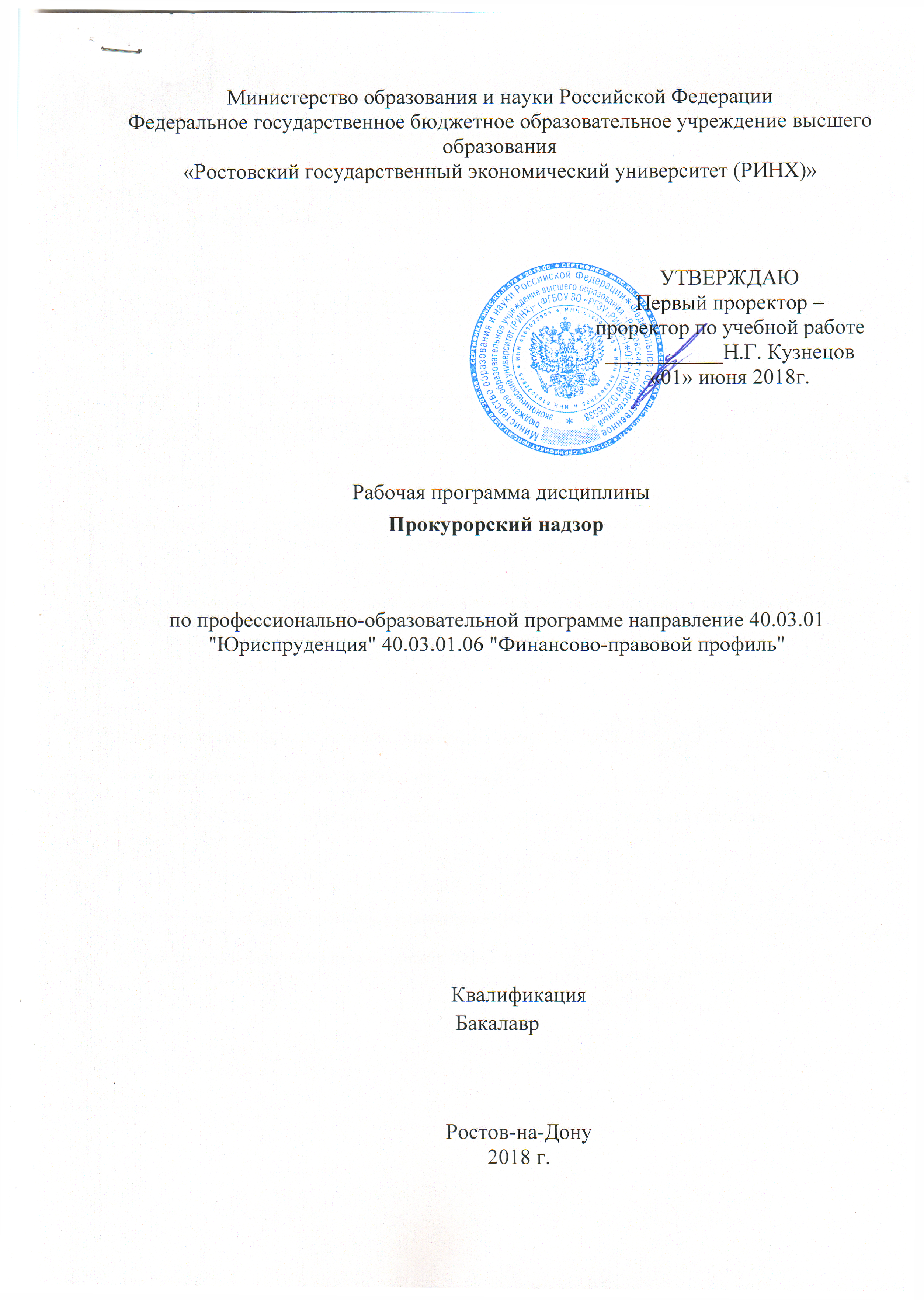 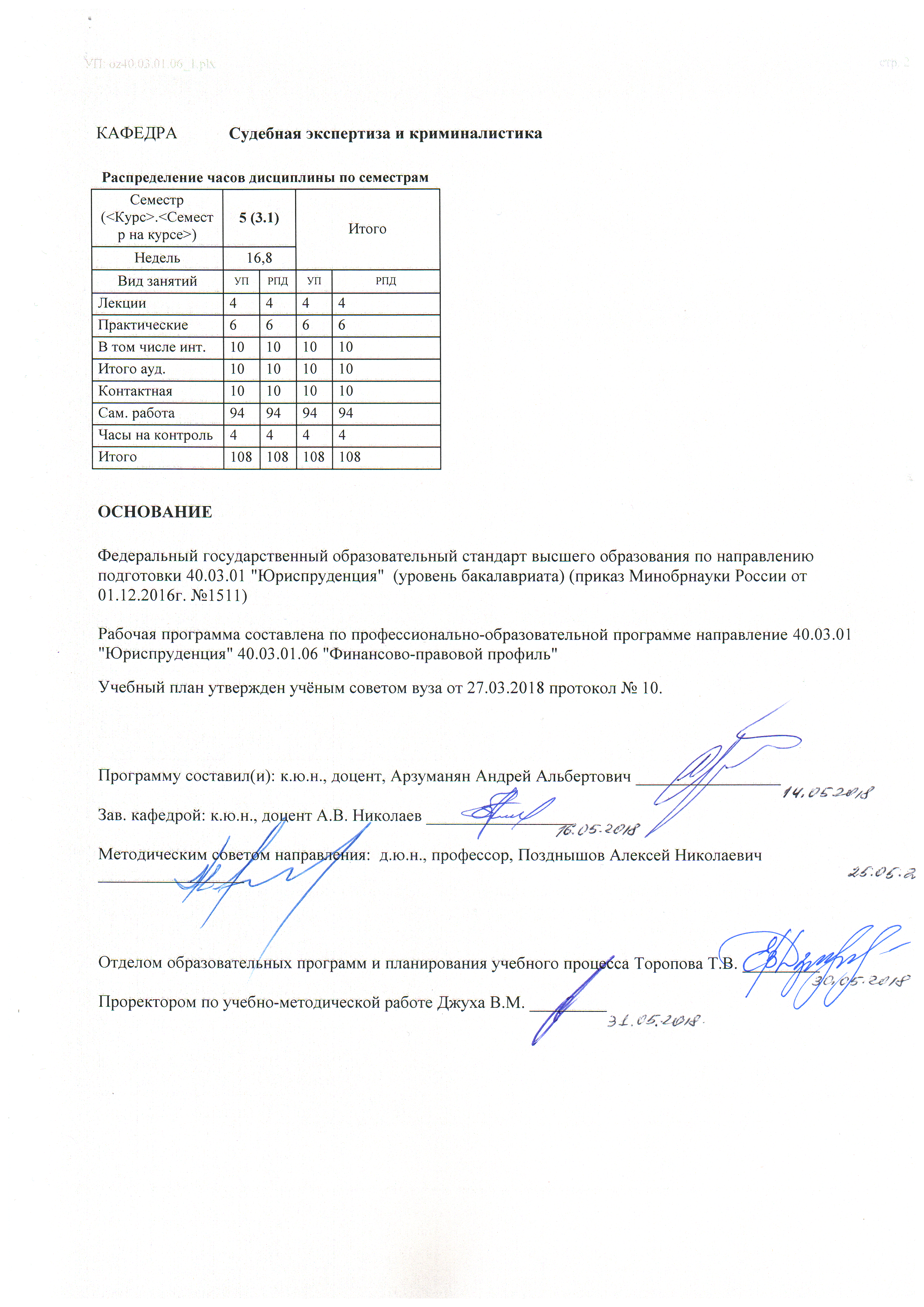 Оглавление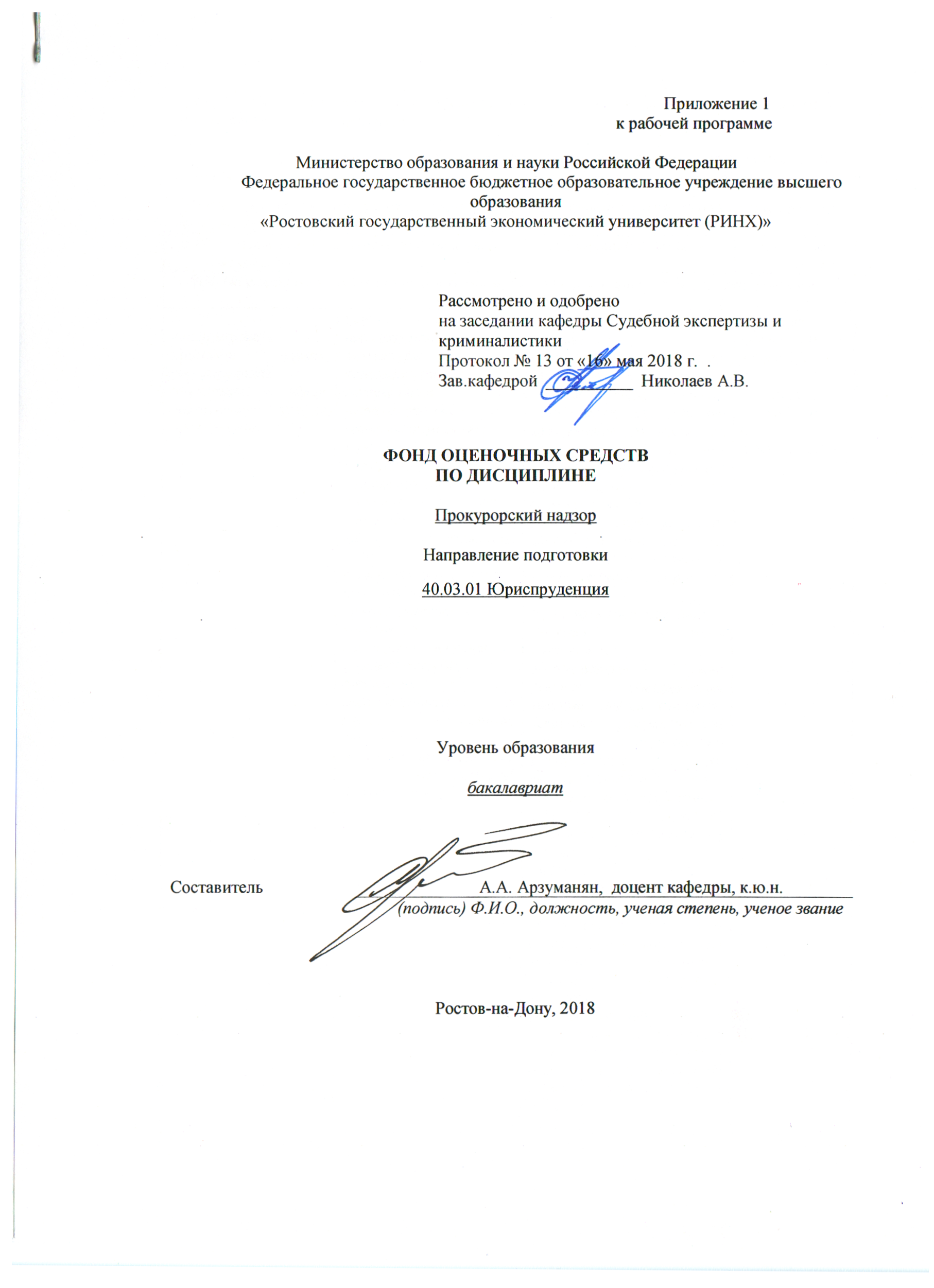 1 Перечень компетенций с указанием этапов их формирования в процессе освоения образовательной программы	32 Описание показателей и критериев оценивания компетенций на различных этапах их формирования, описание шкал оценивания	33 Типовые контрольные задания или иные материалы, необходимые для оценки знаний, умений, навыков и (или) опыта деятельности, характеризующих этапы формирования компетенций в процессе освоения образовательной программы	154 Методические материалы, определяющие процедуры оценивания знаний, умений, навыков и (или) опыта деятельности, характеризующих этапы формирования компетенций	.. 181 Перечень компетенций с  указанием этапов их формирования в процессе освоения образовательной программыПеречень компетенций с указанием этапов их формирования представлен в п. 3. «Требования к результатам освоения дисциплины» рабочей программы дисциплины. 2 Описание показателей и критериев оценивания компетенций на различных этапах их формирования, описание шкал оценивания  2.2 Шкалы оценивания:   Текущий контроль успеваемости и промежуточная аттестация осуществляется в рамках накопительной балльно-рейтинговой системы в 100-балльной шкале:50-100 баллов (зачет)0-49 баллов (незачет)3 Типовые контрольные задания или иные материалы, необходимые для оценки знаний, умений, навыков и (или) опыта деятельности, характеризующих этапы формирования компетенций в процессе освоения образовательной программыМинистерство образования и науки Российской ФедерацииФедеральное государственное бюджетное образовательное учреждение высшего образования«Ростовский государственный экономический университет (РИНХ)»Кафедра  Судебной экспертизы и криминалистики (наименование кафедры)Вопросы к зачетупо дисциплине   Прокурорский надзор           (наименование дисциплины)Организация взаимодействия органов прокуратуры со Следственным комитетом РФ Приказ Генерального прокурора № 33 от 15.02.2011г. «Об организации прокурорского надзора за исполнением законов при осуществлении оперативно-розыскной деятельности» и его значение в области взаимодействия прокуратуры с оперативно-розыскными органамиПроведение органами прокуратуры антикоррупционной экспертизы нормативных правовых актовОрганизация деятельности органов прокуратуры при заключении с подозреваемыми (обвиняемыми) досудебных соглашений о сотрудничестве по уголовным деламНадзор за исполнением законодательства о противодействии террористической деятельностиПолномочия прокурора при осуществлении надзора за соблюдением законов при проведении предварительного следствияНадзор за исполнением законов о несовершеннолетних и молодежиПолномочия прокурора при осуществлении надзора за соблюдением законов администрациями учреждений и органов, исполняющих уголовные наказания, связанные с изоляцией от обществаУчастие прокуроров в заседаниях органов законодательной и исполнительной властиКодекс об административных правонарушениях и его значение в области деятельности органов прокуратурыОтрасли прокурорского надзораНаправления деятельности органов прокуратурыУчастие прокурора в рассмотрении судами уголовных дел в особом порядке судебного разбирательстваЗадачи прокурорского надзораУчастие прокурора в рассмотрении судами арбитражных дел Рассмотрение и разрешение в органах прокуратуры заявлений, жалоб и иных обращенийУчастие прокурора в рассмотрении судами уголовных дел с участием присяжных заседателейОбязательность исполнения требований прокурораНазначение и освобождение от должности Генерального прокурора РФ и нижестоящих прокуроровКоординация органами прокуратуры деятельности правоохранительных органов по борьбе с преступностьюПолномочия прокурора при осуществлении надзора за соблюдением законов при проведении дознанияПредмет надзора за соблюдением законов администрациями учреждений и органов, исполняющих уголовные наказания, связанные с изоляцией от обществаПолномочия прокурора при осуществлении надзора за соблюдением законов о противодействии коррупцииПоощрения и ответственность сотрудников органов прокуратуры.Предмет надзора за соблюдением законов администрациями учреждений и органов, применяющих назначаемые судом меры принудительного характера, администрациями мест содержания задержанных и заключенных под стражуПравовое положение сотрудников органов прокуратурыПолномочия прокурора при осуществлении надзора за соблюдением законов администрациями учреждений и органов, применяющих назначаемые судом меры принудительного характера, администрациями мест содержания задержанных и заключенных под стражуПостановление прокурора как мера прокурорского реагированияУчастие прокурора в рассмотрении судами уголовных дел в отношении несовершеннолетнихПорядок привлечения сотрудников органов прокуратуры к уголовной и дисциплинарной ответственности.Организация деятельности специализированных прокуратурПредставление прокурора как мера прокурорского реагированияПолномочия прокурора при осуществлении надзора за соблюдением прав и свобод человека и гражданинаПолномочия прокурора при осуществлении надзора за соблюдением законов администрациями учреждений и органов, исполняющих уголовные наказания, не связанные с изоляцией от обществаУчастие прокурора в рассмотрении судами гражданских дел Понятие органов прокуратуры. Место органов прокуратуры среди иных государственных органовПолномочия прокурора при осуществлении надзора за исполнением законовПредмет надзора за соблюдением прав и свобод человека и гражданинаПредмет надзора за соблюдением законов органами, осуществляющими оперативно-розыскную деятельностьУголовно-процессуальный кодекс и его значение в области деятельности органов прокуратуры Протест прокурора как мера прокурорского реагированияФЗ «О прокуратуре РФ» и его значение в области деятельности органов прокуратурыУчастие прокурора в рассмотрении судами уголовных делПредостережение о недопустимости нарушений закона как мера прокурорского реагированияУчастие органов прокуратуры в международном сотрудничестве в сфере уголовного судопроизводстваПредмет надзора за соблюдением законов органами, осуществляющими дознание и предварительное следствиеПредмет надзора за исполнением законовПравовые основы деятельности органов прокуратурыПолномочия Генерального прокурора Российской Федерации и нижестоящих прокуроров по руководству системой органов прокуратуры. Конституция РФ и ее значение в области деятельности органов прокуратурыНедопустимость вмешательства в осуществление прокурорского надзораУчастие прокурора в рассмотрении судами дел на стадии исполнения приговора Система органов прокуратурыУголовный кодекс и его значение в области деятельности органов прокуратурыУголовно-исполнительный кодекс и его значение в области деятельности органов прокуратурыОрганизация деятельности органов военной прокуратурыУчастие прокурора в рассмотрении судами дел о применении принудительных мер медицинского характера Организация деятельности органов прокуратуры при безвестном исчезновении гражданУчастие прокуроров в заседаниях органов судебной властиАрбитражный процессуальный кодекс и его значение в области деятельности органов прокуратурыПредмет надзора за соблюдением законов администрациями учреждений и органов, исполняющих уголовные наказания, не связанные с изоляцией от обществаЦели прокурорского надзораСлужба в органах прокуратурыГражданский процессуальный кодекс и его значение в области деятельности органов прокуратурыПолномочия прокурора при осуществлении надзора за соблюдением законов при приеме, регистрации и разрешении сообщений о преступленияхПринципы организации и деятельности органов прокуратурыПолномочия прокурора при проведении надзора за соблюдением законов органами, осуществляющими оперативно-розыскную деятельностьРазграничение полномочий между структурными подразделениями органов прокуратурыНадзор за исполнением законодательства о противодействии экстремистской деятельностиНадзор за исполнением законодательства о налогах и сборахВзаимодействие органов прокуратуры с общественными наблюдательными комиссиями и другими общественными институтамиФЗ «О государственной защите судей, должностных лиц правоохранительных и контролирующих органов»  и его значение в области деятельности органов прокуратурыКритерии оценки:  Текущий контроль успеваемости и промежуточная аттестация осуществляется в рамках накопительной балльно-рейтинговой системы в 100-балльной шкале:50-100 баллов (зачет)0-49 баллов (незачет)Оформление тем для докладовМинистерство образования и науки Российской ФедерацииФедеральное государственное бюджетное образовательное учреждение высшего образования«Ростовский государственный экономический университет (РИНХ)»Кафедра судебной  экспертизы и криминалистики(наименование кафедры)Темы докладовпо дисциплине «Прокурорский надзор»                                                                                                                            	(наименование дисциплины)Проблемы определения места прокуратуры среди иных правоохранительных органов.Реформирование органов прокуратуры в Российской Федерации (в советское время, в дореволюционной России).Проблемы (особенности) осуществления прокурорского надзора за органами, осуществляющими оперативно-розыскную деятельность (Федеральной службой безопасности, Службой внешней разведки, Федеральной службой исполнения наказаний, Министерством обороны и др.).Взаимодействие прокурорского надзора и ведомственного контроля. Взаимодействие прокурорского надзора и судебного контроля.Проблемы (особенности) осуществления надзора за различными органами, полномочными исполнять уголовные наказания (Федеральной службой исполнения наказаний, Министерством обороны, Федеральной службой судебных приставов и др.).Проблемы (особенности) осуществления надзора за исполнением лишения свободы в различных учреждениях уголовно-исполнительной системы (тюрьмах, лечебно-профилактических учреждениях, лечебных исправительных учреждениях, воспитательных колониях, колониях-поселениях, следственных изоляторах и др.).Проблемы (особенности) участия прокурора в решении вопросов, связанных с исполнением приговора (при условно-досрочном освобождении осужденных, по болезни и др.).Проблемы определения статуса сотрудников прокуратуры (например, помощника прокурора в уголовном судопроизводстве).Проблемы (особенности) осуществления надзора на различных стадиях предварительного следствия (дознания) по уголовным делам.Проблемы (особенности) взаимодействия органов прокуратуры с оперативными (следственными) подразделениями при расследовании преступлений.Проблемы (особенности) осуществления надзора за исполнением законов общественными организациями (отдельными государственными органами, религиозными организациями, коммерческими структурами и др.).Проблемы (особенности) осуществления надзора за соблюдением трудовых (избирательных и др.) прав человека. Проблемы (особенности) осуществления надзора за соблюдением административного законодательства. Следственный комитет РФ (Федеральная служба расследований преступлений, Федеральный комитет по расследованию преступлений и т.п.) – наиболее эффективная модель организации предварительного следствия в РФ.Органы прокуратуры – самостоятельная централизованная структура или ветвь судебной власти (Министерства юстиции и др. государственных органов).Проблемы участия прокуроров в уголовном судопроизводстве.Критерии оценки:   оценка «отлично» выставляется обучающемуся, если он в полном объеме усвоил содержание материала, продемонстрировал глубокие исчерпывающие знания в объеме темы, использовал дополнительную научную литературу по теме, аргументировано высказал свою точку зрения, сформулировал самостоятельные выводы.- оценка «хорошо» выставляется, если студент продемонстрировал достаточно уверенные знания, усвоил материал темы по всем вопросам в рамках лекций и основной учебной литературы, развернуто и аргументировано высказал свою точку зрения, сформулировал самостоятельные выводы.- оценка «удовлетворительно» ставится, если студент фрагментарно усвоил материал, недостаточно развернуто раскрыл поставленные в теме  задачи не сформулировал самостоятельные выводы, допустил ошибки при ответе на вопрос.- оценка «неудовлетворительно» ставится, если студент не выполнил работу или выполнил с грубыми ошибками, не в соответствии с темой.4. Методические материалы, определяющие процедуры оценивания знаний, умений, навыков и (или) опыта деятельности, характеризующих этапы формирования компетенцийПроцедуры оценивания включают в себя текущий контроль и промежуточную аттестацию.Текущий контроль успеваемости проводится с использованием оценочных средств, представленных в п. 3 данного приложения. Результаты текущего контроля доводятся до сведения студентов до промежуточной аттестации.  Промежуточная аттестация проводится в форме зачета. Зачет проводится по окончании теоретического обучения до начала экзаменационной сессии в устном виде.  Количество вопросов в зачетном задании – 2.  Каждому обучающемуся, допущенному к процедуре, при предъявлении зачетной книжки выдается билет. После получения билета и подготовки ответов обучающийся должен в меру имеющихся знаний, умений, навыков, сформированности компетенции дать развернутые ответы на поставленные в задании вопросы, решить задачи в установленное преподавателем время. Продолжительность проведения процедуры определяется преподавателем самостоятельно, исходя из сложности индивидуальных заданий, количества вопросов, объема оцениваемого учебного материала, общей трудоемкости изучаемой дисциплины (модуля) и других факторов. При этом продолжительность проведения процедуры не должна, как правило, превышать двух академических часов.Результаты проведения процедуры проверяются преподавателем и оцениваются по балльно-рейтинговой системе в 100-балльной шкале:50-100 баллов (зачет)0-49 баллов (незачет)Результаты проведения процедуры в обязательном порядке проставляются преподавателем в зачетные книжки обучающихся и зачётные ведомости, либо в зачетные карточки (для студентов, проходящих процедуру в соответствии с индивидуальным графиком) и представляются в деканат факультета, за которым закреплена образовательная программа.По результатам проведения процедуры оценивания преподавателем делается вывод о результатах промежуточной аттестации по дисциплине.По результатам проведения процедуры оценивания обучающиеся, показавшие неудовлетворительные результаты считаются имеющими академическую задолженность, которую обязаны ликвидировать в соответствии с составляемым индивидуальным графиком. В случае, если обучающийся своевременно не ликвидировал имеющуюся академическую задолженность он подлежит отчислению из вуза, как не справившийся с образовательной программой.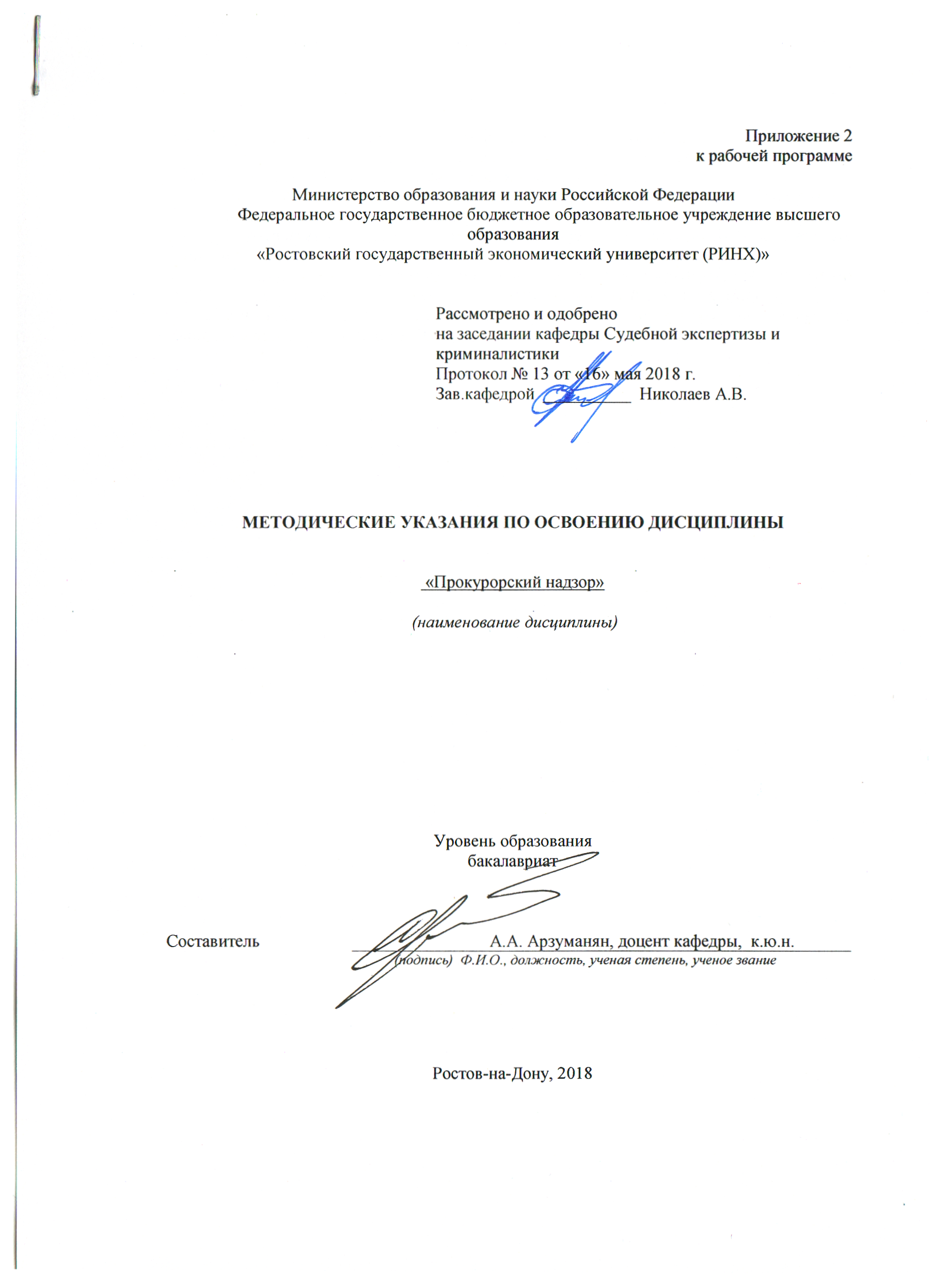 Методические  указания  по  освоению  дисциплины  «Прокурорский надзор» адресованы  студентам  очной формы обучения.  Учебным планом предусмотрены следующие виды занятий:- лекции;- практические занятия;- самостоятельная работа студентаВ ходе лекционных занятий рассматриваются все темы программы, преподаватель излагает и разъясняет основные, наиболее сложные понятия темы, а также связанные с ней теоретические и практические проблемы, дает рекомендации на семинарское занятие и указания на самостоятельную работу, даются  рекомендации для самостоятельной работы и подготовке к практическим занятиям. В ходе практических занятий углубляются и закрепляются знания студентов  по  ряду  рассмотренных  на  лекциях  вопросов,  развиваются навыки, изучаются наиболее важные тем учебной дисциплины. Они служат для закрепления изученного материала, развития умений и навыков подготовки докладов, рефератов, приобретения опыта устных публичных выступлений, ведения дискуссии, аргументации и защиты выдвигаемых положений, а также для контроля преподавателем степени подготовленности студентов по изучаемой дисциплине.Семинар предполагает свободный обмен мнениями по избранной тематике. Он начинается со вступительного слова преподавателя, формулирующего цель занятия и характеризующего его основную проблематику. Затем, как правило, заслушиваются сообщения студентов. Обсуждение сообщения совмещается с рассмотрением намеченных вопросов. Сообщения, предполагающие анализ публикаций по отдельным вопросам семинара, заслушиваются обычно в середине занятия. Поощряется выдвижение и обсуждение альтернативных мнений. В заключительном слове преподаватель подводит итоги обсуждения и объявляет оценки выступавшим студентам. В целях контроля подготовленности студентов и привития им навыков краткого письменного изложения своих мыслей преподаватель в ходе семинарских занятий может осуществлять текущий контроль знаний в виде тестовых заданий.При подготовке к семинару студенты имеют возможность воспользоваться консультациями преподавателя. Кроме указанных тем студенты вправе, по согласованию с преподавателем, избирать и другие интересующие их темы.Качество учебной работы студентов преподаватель оценивает в конце семинара, выставляя в рабочий журнал текущие оценки. Студент имеет право ознакомиться с ними.При подготовке к практическим занятиям каждый студент должен:  – изучить рекомендованную учебную литературу;  – изучить конспекты лекций;  – подготовить ответы на все вопросы по изучаемой теме;  –письменно решить домашнее задание, рекомендованные преподавателем при изучении каждой темы.    По согласованию с  преподавателем  студент  может  подготовить реферат, доклад или сообщение по теме занятия. В процессе подготовки к практическим занятиям студенты  могут  воспользоваться  консультациями преподавателя.  Вопросы, не  рассмотренные  на  лекциях  и  практических занятиях, должны  быть  изучены  студентами  в  ходе  самостоятельной  работы. Контроль  самостоятельной  работы  студентов  над  учебной  программой курса  осуществляется  в  ходе   занятий методом  устного опроса  или  посредством  тестирования.  В  ходе  самостоятельной  работы  каждый  студент  обязан  прочитать  основную  и  по  возможности  дополнительную  литературу  по  изучаемой  теме,  дополнить  конспекты лекций  недостающим  материалом,  выписками  из  рекомендованных первоисточников.  Выделить  непонятные  термины,  найти  их  значение  в энциклопедических словарях.  Студент  должен  готовиться  к  предстоящему  лабораторному занятию  по  всем,  обозначенным  в  рабочей программе дисциплины вопросам.  При  реализации  различных  видов  учебной  работы  используются разнообразные (в т.ч. интерактивные) методы обучения, в частности:   - интерактивная доска для подготовки и проведения лекционных и семинарских занятий;  Для подготовки к занятиям, текущему контролю и промежуточной аттестации  студенты  могут  воспользоваться электронной библиотекой ВУЗа http://library.rsue.ru/ . Также обучающиеся могут  взять  на  дом необходимую  литературу  на  абонементе  вузовской библиотеки или воспользоваться читальными залами вуза.  стр. 3Визирование РПД для исполнения в очередном учебном годуВизирование РПД для исполнения в очередном учебном годуВизирование РПД для исполнения в очередном учебном годуВизирование РПД для исполнения в очередном учебном годуОтдел образовательных программ и планирования учебного процесса Торопова Т.В.Отдел образовательных программ и планирования учебного процесса Торопова Т.В.Отдел образовательных программ и планирования учебного процесса Торопова Т.В.Отдел образовательных программ и планирования учебного процесса Торопова Т.В.Отдел образовательных программ и планирования учебного процесса Торопова Т.В.Отдел образовательных программ и планирования учебного процесса Торопова Т.В.Отдел образовательных программ и планирования учебного процесса Торопова Т.В._______________________________________________________________________________________________________________________Рабочая программа пересмотрена, обсуждена и одобрена дляисполнения в 2019-2020 учебном году на заседанииРабочая программа пересмотрена, обсуждена и одобрена дляисполнения в 2019-2020 учебном году на заседанииРабочая программа пересмотрена, обсуждена и одобрена дляисполнения в 2019-2020 учебном году на заседанииРабочая программа пересмотрена, обсуждена и одобрена дляисполнения в 2019-2020 учебном году на заседаниикафедрыкафедрыкафедрыкафедрыкафедрыкафедрыкафедрыкафедрыкафедрыкафедрыкафедрыкафедрыкафедрыкафедрыкафедрыкафедрыСудебная экспертиза и криминалистикаСудебная экспертиза и криминалистикаСудебная экспертиза и криминалистикаСудебная экспертиза и криминалистикаСудебная экспертиза и криминалистикаСудебная экспертиза и криминалистикаСудебная экспертиза и криминалистикаСудебная экспертиза и криминалистикаСудебная экспертиза и криминалистикаСудебная экспертиза и криминалистикаЗав. кафедрой к.ю.н., доцент А.В. Николаев _________________Зав. кафедрой к.ю.н., доцент А.В. Николаев _________________Зав. кафедрой к.ю.н., доцент А.В. Николаев _________________Зав. кафедрой к.ю.н., доцент А.В. Николаев _________________Зав. кафедрой к.ю.н., доцент А.В. Николаев _________________Зав. кафедрой к.ю.н., доцент А.В. Николаев _________________Зав. кафедрой к.ю.н., доцент А.В. Николаев _________________Зав. кафедрой к.ю.н., доцент А.В. Николаев _________________Зав. кафедрой к.ю.н., доцент А.В. Николаев _________________Зав. кафедрой к.ю.н., доцент А.В. Николаев _________________Зав. кафедрой к.ю.н., доцент А.В. Николаев _________________Программу составил (и):Программу составил (и):к.ю.н., доцент, Арзуманян Андрей Альбертович _________________к.ю.н., доцент, Арзуманян Андрей Альбертович _________________к.ю.н., доцент, Арзуманян Андрей Альбертович _________________к.ю.н., доцент, Арзуманян Андрей Альбертович _________________к.ю.н., доцент, Арзуманян Андрей Альбертович _________________к.ю.н., доцент, Арзуманян Андрей Альбертович _________________к.ю.н., доцент, Арзуманян Андрей Альбертович _________________к.ю.н., доцент, Арзуманян Андрей Альбертович _________________к.ю.н., доцент, Арзуманян Андрей Альбертович _________________Программу составил (и):Программу составил (и):к.ю.н., доцент, Арзуманян Андрей Альбертович _________________к.ю.н., доцент, Арзуманян Андрей Альбертович _________________к.ю.н., доцент, Арзуманян Андрей Альбертович _________________к.ю.н., доцент, Арзуманян Андрей Альбертович _________________к.ю.н., доцент, Арзуманян Андрей Альбертович _________________к.ю.н., доцент, Арзуманян Андрей Альбертович _________________к.ю.н., доцент, Арзуманян Андрей Альбертович _________________к.ю.н., доцент, Арзуманян Андрей Альбертович _________________к.ю.н., доцент, Арзуманян Андрей Альбертович _________________Визирование РПД для исполнения в очередном учебном годуВизирование РПД для исполнения в очередном учебном годуВизирование РПД для исполнения в очередном учебном годуВизирование РПД для исполнения в очередном учебном годуОтдел образовательных программ и планирования учебного процесса Торопова Т.В.Отдел образовательных программ и планирования учебного процесса Торопова Т.В.Отдел образовательных программ и планирования учебного процесса Торопова Т.В.Отдел образовательных программ и планирования учебного процесса Торопова Т.В.Отдел образовательных программ и планирования учебного процесса Торопова Т.В.Отдел образовательных программ и планирования учебного процесса Торопова Т.В.Отдел образовательных программ и планирования учебного процесса Торопова Т.В.Рабочая программа пересмотрена, обсуждена и одобрена дляисполнения в 2020-2021 учебном году на заседанииРабочая программа пересмотрена, обсуждена и одобрена дляисполнения в 2020-2021 учебном году на заседанииРабочая программа пересмотрена, обсуждена и одобрена дляисполнения в 2020-2021 учебном году на заседанииРабочая программа пересмотрена, обсуждена и одобрена дляисполнения в 2020-2021 учебном году на заседанииРабочая программа пересмотрена, обсуждена и одобрена дляисполнения в 2020-2021 учебном году на заседанииРабочая программа пересмотрена, обсуждена и одобрена дляисполнения в 2020-2021 учебном году на заседанииРабочая программа пересмотрена, обсуждена и одобрена дляисполнения в 2020-2021 учебном году на заседанииРабочая программа пересмотрена, обсуждена и одобрена дляисполнения в 2020-2021 учебном году на заседанииРабочая программа пересмотрена, обсуждена и одобрена дляисполнения в 2020-2021 учебном году на заседанииРабочая программа пересмотрена, обсуждена и одобрена дляисполнения в 2020-2021 учебном году на заседанииРабочая программа пересмотрена, обсуждена и одобрена дляисполнения в 2020-2021 учебном году на заседаниикафедрыкафедрыкафедрыкафедрыкафедрыкафедрыкафедрыкафедрыСудебная экспертиза и криминалистикаСудебная экспертиза и криминалистикаСудебная экспертиза и криминалистикаСудебная экспертиза и криминалистикаСудебная экспертиза и криминалистикаСудебная экспертиза и криминалистикаСудебная экспертиза и криминалистикаСудебная экспертиза и криминалистикаСудебная экспертиза и криминалистикаСудебная экспертиза и криминалистикаЗав. кафедрой к.ю.н., доцент А.В. Николаев _________________Зав. кафедрой к.ю.н., доцент А.В. Николаев _________________Зав. кафедрой к.ю.н., доцент А.В. Николаев _________________Зав. кафедрой к.ю.н., доцент А.В. Николаев _________________Зав. кафедрой к.ю.н., доцент А.В. Николаев _________________Зав. кафедрой к.ю.н., доцент А.В. Николаев _________________Зав. кафедрой к.ю.н., доцент А.В. Николаев _________________Зав. кафедрой к.ю.н., доцент А.В. Николаев _________________Зав. кафедрой к.ю.н., доцент А.В. Николаев _________________Зав. кафедрой к.ю.н., доцент А.В. Николаев _________________Зав. кафедрой к.ю.н., доцент А.В. Николаев _________________Программу составил (и):Программу составил (и):Программу составил (и):к.ю.н., доцент, Арзуманян Андрей Альбертович _________________к.ю.н., доцент, Арзуманян Андрей Альбертович _________________к.ю.н., доцент, Арзуманян Андрей Альбертович _________________к.ю.н., доцент, Арзуманян Андрей Альбертович _________________к.ю.н., доцент, Арзуманян Андрей Альбертович _________________к.ю.н., доцент, Арзуманян Андрей Альбертович _________________к.ю.н., доцент, Арзуманян Андрей Альбертович _________________к.ю.н., доцент, Арзуманян Андрей Альбертович _________________Визирование РПД для исполнения в очередном учебном годуВизирование РПД для исполнения в очередном учебном годуВизирование РПД для исполнения в очередном учебном годуВизирование РПД для исполнения в очередном учебном годуОтдел образовательных программ и планирования учебного процесса Торопова Т.В.Отдел образовательных программ и планирования учебного процесса Торопова Т.В.Отдел образовательных программ и планирования учебного процесса Торопова Т.В.Отдел образовательных программ и планирования учебного процесса Торопова Т.В.Отдел образовательных программ и планирования учебного процесса Торопова Т.В.Отдел образовательных программ и планирования учебного процесса Торопова Т.В.Отдел образовательных программ и планирования учебного процесса Торопова Т.В.Рабочая программа пересмотрена, обсуждена и одобрена дляисполнения в 2021-2022 учебном году на заседанииРабочая программа пересмотрена, обсуждена и одобрена дляисполнения в 2021-2022 учебном году на заседанииРабочая программа пересмотрена, обсуждена и одобрена дляисполнения в 2021-2022 учебном году на заседанииРабочая программа пересмотрена, обсуждена и одобрена дляисполнения в 2021-2022 учебном году на заседанииРабочая программа пересмотрена, обсуждена и одобрена дляисполнения в 2021-2022 учебном году на заседанииРабочая программа пересмотрена, обсуждена и одобрена дляисполнения в 2021-2022 учебном году на заседанииРабочая программа пересмотрена, обсуждена и одобрена дляисполнения в 2021-2022 учебном году на заседанииРабочая программа пересмотрена, обсуждена и одобрена дляисполнения в 2021-2022 учебном году на заседанииРабочая программа пересмотрена, обсуждена и одобрена дляисполнения в 2021-2022 учебном году на заседанииРабочая программа пересмотрена, обсуждена и одобрена дляисполнения в 2021-2022 учебном году на заседанииРабочая программа пересмотрена, обсуждена и одобрена дляисполнения в 2021-2022 учебном году на заседаниикафедрыкафедрыкафедрыкафедрыкафедрыкафедрыкафедрыкафедрыСудебная экспертиза и криминалистикаСудебная экспертиза и криминалистикаСудебная экспертиза и криминалистикаСудебная экспертиза и криминалистикаСудебная экспертиза и криминалистикаСудебная экспертиза и криминалистикаСудебная экспертиза и криминалистикаСудебная экспертиза и криминалистикаСудебная экспертиза и криминалистикаСудебная экспертиза и криминалистикаЗав. кафедрой к.ю.н., доцент А.В. Николаев _________________Зав. кафедрой к.ю.н., доцент А.В. Николаев _________________Зав. кафедрой к.ю.н., доцент А.В. Николаев _________________Зав. кафедрой к.ю.н., доцент А.В. Николаев _________________Зав. кафедрой к.ю.н., доцент А.В. Николаев _________________Зав. кафедрой к.ю.н., доцент А.В. Николаев _________________Зав. кафедрой к.ю.н., доцент А.В. Николаев _________________Зав. кафедрой к.ю.н., доцент А.В. Николаев _________________Зав. кафедрой к.ю.н., доцент А.В. Николаев _________________Зав. кафедрой к.ю.н., доцент А.В. Николаев _________________Зав. кафедрой к.ю.н., доцент А.В. Николаев _________________Программу составил (и):Программу составил (и):Программу составил (и):к.ю.н., доцент, Арзуманян Андрей Альбертович _________________к.ю.н., доцент, Арзуманян Андрей Альбертович _________________к.ю.н., доцент, Арзуманян Андрей Альбертович _________________к.ю.н., доцент, Арзуманян Андрей Альбертович _________________к.ю.н., доцент, Арзуманян Андрей Альбертович _________________к.ю.н., доцент, Арзуманян Андрей Альбертович _________________к.ю.н., доцент, Арзуманян Андрей Альбертович _________________к.ю.н., доцент, Арзуманян Андрей Альбертович _________________Визирование РПД для исполнения в очередном учебном годуВизирование РПД для исполнения в очередном учебном годуВизирование РПД для исполнения в очередном учебном годуВизирование РПД для исполнения в очередном учебном годуОтдел образовательных программ и планирования учебного процесса Торопова Т.В.Отдел образовательных программ и планирования учебного процесса Торопова Т.В.Отдел образовательных программ и планирования учебного процесса Торопова Т.В.Отдел образовательных программ и планирования учебного процесса Торопова Т.В.Отдел образовательных программ и планирования учебного процесса Торопова Т.В.Отдел образовательных программ и планирования учебного процесса Торопова Т.В.Отдел образовательных программ и планирования учебного процесса Торопова Т.В.Рабочая программа пересмотрена, обсуждена и одобрена дляисполнения в 2022-2023 учебном году на заседанииРабочая программа пересмотрена, обсуждена и одобрена дляисполнения в 2022-2023 учебном году на заседанииРабочая программа пересмотрена, обсуждена и одобрена дляисполнения в 2022-2023 учебном году на заседанииРабочая программа пересмотрена, обсуждена и одобрена дляисполнения в 2022-2023 учебном году на заседанииРабочая программа пересмотрена, обсуждена и одобрена дляисполнения в 2022-2023 учебном году на заседанииРабочая программа пересмотрена, обсуждена и одобрена дляисполнения в 2022-2023 учебном году на заседанииРабочая программа пересмотрена, обсуждена и одобрена дляисполнения в 2022-2023 учебном году на заседанииРабочая программа пересмотрена, обсуждена и одобрена дляисполнения в 2022-2023 учебном году на заседанииРабочая программа пересмотрена, обсуждена и одобрена дляисполнения в 2022-2023 учебном году на заседанииРабочая программа пересмотрена, обсуждена и одобрена дляисполнения в 2022-2023 учебном году на заседанииРабочая программа пересмотрена, обсуждена и одобрена дляисполнения в 2022-2023 учебном году на заседаниикафедрыкафедрыкафедрыкафедрыкафедрыкафедрыкафедрыкафедрыСудебная экспертиза и криминалистикаСудебная экспертиза и криминалистикаСудебная экспертиза и криминалистикаСудебная экспертиза и криминалистикаСудебная экспертиза и криминалистикаСудебная экспертиза и криминалистикаСудебная экспертиза и криминалистикаСудебная экспертиза и криминалистикаСудебная экспертиза и криминалистикаСудебная экспертиза и криминалистикаЗав. кафедрой к.ю.н., доцент А.В. Николаев _________________Зав. кафедрой к.ю.н., доцент А.В. Николаев _________________Зав. кафедрой к.ю.н., доцент А.В. Николаев _________________Зав. кафедрой к.ю.н., доцент А.В. Николаев _________________Зав. кафедрой к.ю.н., доцент А.В. Николаев _________________Зав. кафедрой к.ю.н., доцент А.В. Николаев _________________Зав. кафедрой к.ю.н., доцент А.В. Николаев _________________Зав. кафедрой к.ю.н., доцент А.В. Николаев _________________Зав. кафедрой к.ю.н., доцент А.В. Николаев _________________Зав. кафедрой к.ю.н., доцент А.В. Николаев _________________Зав. кафедрой к.ю.н., доцент А.В. Николаев _________________Программу составил (и):Программу составил (и):Программу составил (и):к.ю.н., доцент, Арзуманян Андрей Альбертович _________________к.ю.н., доцент, Арзуманян Андрей Альбертович _________________к.ю.н., доцент, Арзуманян Андрей Альбертович _________________к.ю.н., доцент, Арзуманян Андрей Альбертович _________________к.ю.н., доцент, Арзуманян Андрей Альбертович _________________к.ю.н., доцент, Арзуманян Андрей Альбертович _________________к.ю.н., доцент, Арзуманян Андрей Альбертович _________________к.ю.н., доцент, Арзуманян Андрей Альбертович _________________УП: oz40.03.01.01_1.plxУП: oz40.03.01.01_1.plxУП: oz40.03.01.01_1.plxстр. 41. ЦЕЛИ ОСВОЕНИЯ ДИСЦИПЛИНЫ1. ЦЕЛИ ОСВОЕНИЯ ДИСЦИПЛИНЫ1. ЦЕЛИ ОСВОЕНИЯ ДИСЦИПЛИНЫ1. ЦЕЛИ ОСВОЕНИЯ ДИСЦИПЛИНЫ1. ЦЕЛИ ОСВОЕНИЯ ДИСЦИПЛИНЫ1.1Цели: дать необходимые общие сведения о том, как осуществляется деятельность органов прокуратуры, познать одно из важнейших направлений деятельности правоохранительных органов; раскрыть содержание основных правовых институтов прокурорского надзора; сформировать у студентов устойчивую систему знаний  об основных институтах в области прокурорского надзора; показать студентам существенное место прокурорского надзора в ряду юридических дисциплин и его роль в развитии уровня деятельности правоохранительных органов и государства в целом; соединение знаний, полученных в ходе изучения других общепрофессиональных и специальных дисциплин учебного плана, в единый комплекс; обеспечение понимания студентами сути правовых норм, существующих в законодательстве в области прокурорского надзора, и развитие навыков их квалифицированного применения на практике; получение практических навыков эффективного применения нормативно-правового материала и приобретенных теоретических знаний  к конкретным ситуациям, возникающим в сфере прокурорского надзора.Цели: дать необходимые общие сведения о том, как осуществляется деятельность органов прокуратуры, познать одно из важнейших направлений деятельности правоохранительных органов; раскрыть содержание основных правовых институтов прокурорского надзора; сформировать у студентов устойчивую систему знаний  об основных институтах в области прокурорского надзора; показать студентам существенное место прокурорского надзора в ряду юридических дисциплин и его роль в развитии уровня деятельности правоохранительных органов и государства в целом; соединение знаний, полученных в ходе изучения других общепрофессиональных и специальных дисциплин учебного плана, в единый комплекс; обеспечение понимания студентами сути правовых норм, существующих в законодательстве в области прокурорского надзора, и развитие навыков их квалифицированного применения на практике; получение практических навыков эффективного применения нормативно-правового материала и приобретенных теоретических знаний  к конкретным ситуациям, возникающим в сфере прокурорского надзора.Цели: дать необходимые общие сведения о том, как осуществляется деятельность органов прокуратуры, познать одно из важнейших направлений деятельности правоохранительных органов; раскрыть содержание основных правовых институтов прокурорского надзора; сформировать у студентов устойчивую систему знаний  об основных институтах в области прокурорского надзора; показать студентам существенное место прокурорского надзора в ряду юридических дисциплин и его роль в развитии уровня деятельности правоохранительных органов и государства в целом; соединение знаний, полученных в ходе изучения других общепрофессиональных и специальных дисциплин учебного плана, в единый комплекс; обеспечение понимания студентами сути правовых норм, существующих в законодательстве в области прокурорского надзора, и развитие навыков их квалифицированного применения на практике; получение практических навыков эффективного применения нормативно-правового материала и приобретенных теоретических знаний  к конкретным ситуациям, возникающим в сфере прокурорского надзора.Цели: дать необходимые общие сведения о том, как осуществляется деятельность органов прокуратуры, познать одно из важнейших направлений деятельности правоохранительных органов; раскрыть содержание основных правовых институтов прокурорского надзора; сформировать у студентов устойчивую систему знаний  об основных институтах в области прокурорского надзора; показать студентам существенное место прокурорского надзора в ряду юридических дисциплин и его роль в развитии уровня деятельности правоохранительных органов и государства в целом; соединение знаний, полученных в ходе изучения других общепрофессиональных и специальных дисциплин учебного плана, в единый комплекс; обеспечение понимания студентами сути правовых норм, существующих в законодательстве в области прокурорского надзора, и развитие навыков их квалифицированного применения на практике; получение практических навыков эффективного применения нормативно-правового материала и приобретенных теоретических знаний  к конкретным ситуациям, возникающим в сфере прокурорского надзора.1.2Задачи: изучение норм, регулирующих деятельность по осуществлению прокурорского надзора; усвоение правил надлежащей правовой процедуры, в которой реализуется назначение прокурорского надзора; освоение студентами базовых понятий и принципов прокурорского надзора; изучение студентами структуры правоохранительных органов РФ, в компетенцию которых входит осуществление функций прокурорского надзора; изучение студентами терминологии, теории и практики прокурорского надзора; изучение студентами нормативно-правовых актов, используемых в деятельности органов прокуратуры; рассмотрение проблем, возникающих на практике при применении указанных нормативно-правовых актов; закрепление знаний, полученных в рамках изучения общепрофессиональных специальных дисциплин, посвященных отдельным аспектам прокурорского надзора.Задачи: изучение норм, регулирующих деятельность по осуществлению прокурорского надзора; усвоение правил надлежащей правовой процедуры, в которой реализуется назначение прокурорского надзора; освоение студентами базовых понятий и принципов прокурорского надзора; изучение студентами структуры правоохранительных органов РФ, в компетенцию которых входит осуществление функций прокурорского надзора; изучение студентами терминологии, теории и практики прокурорского надзора; изучение студентами нормативно-правовых актов, используемых в деятельности органов прокуратуры; рассмотрение проблем, возникающих на практике при применении указанных нормативно-правовых актов; закрепление знаний, полученных в рамках изучения общепрофессиональных специальных дисциплин, посвященных отдельным аспектам прокурорского надзора.Задачи: изучение норм, регулирующих деятельность по осуществлению прокурорского надзора; усвоение правил надлежащей правовой процедуры, в которой реализуется назначение прокурорского надзора; освоение студентами базовых понятий и принципов прокурорского надзора; изучение студентами структуры правоохранительных органов РФ, в компетенцию которых входит осуществление функций прокурорского надзора; изучение студентами терминологии, теории и практики прокурорского надзора; изучение студентами нормативно-правовых актов, используемых в деятельности органов прокуратуры; рассмотрение проблем, возникающих на практике при применении указанных нормативно-правовых актов; закрепление знаний, полученных в рамках изучения общепрофессиональных специальных дисциплин, посвященных отдельным аспектам прокурорского надзора.Задачи: изучение норм, регулирующих деятельность по осуществлению прокурорского надзора; усвоение правил надлежащей правовой процедуры, в которой реализуется назначение прокурорского надзора; освоение студентами базовых понятий и принципов прокурорского надзора; изучение студентами структуры правоохранительных органов РФ, в компетенцию которых входит осуществление функций прокурорского надзора; изучение студентами терминологии, теории и практики прокурорского надзора; изучение студентами нормативно-правовых актов, используемых в деятельности органов прокуратуры; рассмотрение проблем, возникающих на практике при применении указанных нормативно-правовых актов; закрепление знаний, полученных в рамках изучения общепрофессиональных специальных дисциплин, посвященных отдельным аспектам прокурорского надзора.2. МЕСТО ДИСЦИПЛИНЫ В СТРУКТУРЕ ОБРАЗОВАТЕЛЬНОЙ ПРОГРАММЫ2. МЕСТО ДИСЦИПЛИНЫ В СТРУКТУРЕ ОБРАЗОВАТЕЛЬНОЙ ПРОГРАММЫ2. МЕСТО ДИСЦИПЛИНЫ В СТРУКТУРЕ ОБРАЗОВАТЕЛЬНОЙ ПРОГРАММЫ2. МЕСТО ДИСЦИПЛИНЫ В СТРУКТУРЕ ОБРАЗОВАТЕЛЬНОЙ ПРОГРАММЫ2. МЕСТО ДИСЦИПЛИНЫ В СТРУКТУРЕ ОБРАЗОВАТЕЛЬНОЙ ПРОГРАММЫЦикл (раздел) ООП:Цикл (раздел) ООП:Б1.В.ДВ.04Б1.В.ДВ.04Б1.В.ДВ.042.1Требования к предварительной подготовке обучающегося:Требования к предварительной подготовке обучающегося:Требования к предварительной подготовке обучающегося:Требования к предварительной подготовке обучающегося:2.1.1Необходимыми условиями для успешного освоения дисциплиной являются навыки, знания и умения.ю полученные в результате изучения дисциплин: Правоохранительные органы;Криминалистика.Необходимыми условиями для успешного освоения дисциплиной являются навыки, знания и умения.ю полученные в результате изучения дисциплин: Правоохранительные органы;Криминалистика.Необходимыми условиями для успешного освоения дисциплиной являются навыки, знания и умения.ю полученные в результате изучения дисциплин: Правоохранительные органы;Криминалистика.Необходимыми условиями для успешного освоения дисциплиной являются навыки, знания и умения.ю полученные в результате изучения дисциплин: Правоохранительные органы;Криминалистика.2.2Дисциплины и практики, для которых освоение данной дисциплины (модуля) необходимо как предшествующее:Дисциплины и практики, для которых освоение данной дисциплины (модуля) необходимо как предшествующее:Дисциплины и практики, для которых освоение данной дисциплины (модуля) необходимо как предшествующее:Дисциплины и практики, для которых освоение данной дисциплины (модуля) необходимо как предшествующее:2.2.1Методика расследования отдельных видов преступлений; Основы российского уголовно-розыскного права; Судебная медицина и судебная психиатрияМетодика расследования отдельных видов преступлений; Основы российского уголовно-розыскного права; Судебная медицина и судебная психиатрияМетодика расследования отдельных видов преступлений; Основы российского уголовно-розыскного права; Судебная медицина и судебная психиатрияМетодика расследования отдельных видов преступлений; Основы российского уголовно-розыскного права; Судебная медицина и судебная психиатрия3. ТРЕБОВАНИЯ К РЕЗУЛЬТАТАМ ОСВОЕНИЯ ДИСЦИПЛИНЫ3. ТРЕБОВАНИЯ К РЕЗУЛЬТАТАМ ОСВОЕНИЯ ДИСЦИПЛИНЫ3. ТРЕБОВАНИЯ К РЕЗУЛЬТАТАМ ОСВОЕНИЯ ДИСЦИПЛИНЫ3. ТРЕБОВАНИЯ К РЕЗУЛЬТАТАМ ОСВОЕНИЯ ДИСЦИПЛИНЫ3. ТРЕБОВАНИЯ К РЕЗУЛЬТАТАМ ОСВОЕНИЯ ДИСЦИПЛИНЫПК-10: способностью выявлять, пресекать, раскрывать и расследовать преступления и иные правонарушенияПК-10: способностью выявлять, пресекать, раскрывать и расследовать преступления и иные правонарушенияПК-10: способностью выявлять, пресекать, раскрывать и расследовать преступления и иные правонарушенияПК-10: способностью выявлять, пресекать, раскрывать и расследовать преступления и иные правонарушенияПК-10: способностью выявлять, пресекать, раскрывать и расследовать преступления и иные правонарушенияЗнать:Знать:Знать:Знать:Знать:Анализировать правовые нормы, регулирующие отношения в сфере деятельности органов прокуратурыАнализировать правовые нормы, регулирующие отношения в сфере деятельности органов прокуратурыАнализировать правовые нормы, регулирующие отношения в сфере деятельности органов прокуратурыАнализировать правовые нормы, регулирующие отношения в сфере деятельности органов прокуратурыАнализировать правовые нормы, регулирующие отношения в сфере деятельности органов прокуратурыУметь:Уметь:Уметь:Уметь:Уметь:Анализировать правовые нормы, регулирующие отношения в сфере деятельности органов прокуратурыАнализировать правовые нормы, регулирующие отношения в сфере деятельности органов прокуратурыАнализировать правовые нормы, регулирующие отношения в сфере деятельности органов прокуратурыАнализировать правовые нормы, регулирующие отношения в сфере деятельности органов прокуратурыАнализировать правовые нормы, регулирующие отношения в сфере деятельности органов прокуратурыВладеть:Владеть:Владеть:Владеть:Владеть:Обобщения и анализаОбобщения и анализаОбобщения и анализаОбобщения и анализаОбобщения и анализаПК-11: способностью осуществлять предупреждение правонарушений, выявлять и устранять причины и условия, способствующие их совершениюПК-11: способностью осуществлять предупреждение правонарушений, выявлять и устранять причины и условия, способствующие их совершениюПК-11: способностью осуществлять предупреждение правонарушений, выявлять и устранять причины и условия, способствующие их совершениюПК-11: способностью осуществлять предупреждение правонарушений, выявлять и устранять причины и условия, способствующие их совершениюПК-11: способностью осуществлять предупреждение правонарушений, выявлять и устранять причины и условия, способствующие их совершениюЗнать:Знать:Знать:Знать:Знать:Общие положения прокурорского надзора, в том числе способы защиты прав гражданОбщие положения прокурорского надзора, в том числе способы защиты прав гражданОбщие положения прокурорского надзора, в том числе способы защиты прав гражданОбщие положения прокурорского надзора, в том числе способы защиты прав гражданОбщие положения прокурорского надзора, в том числе способы защиты прав гражданУметь:Уметь:Уметь:Уметь:Уметь:Анализировать правовые нормы, регулирующие отношения в сфере деятельности органов прокуратурыАнализировать правовые нормы, регулирующие отношения в сфере деятельности органов прокуратурыАнализировать правовые нормы, регулирующие отношения в сфере деятельности органов прокуратурыАнализировать правовые нормы, регулирующие отношения в сфере деятельности органов прокуратурыАнализировать правовые нормы, регулирующие отношения в сфере деятельности органов прокуратурыВладеть:Владеть:Владеть:Владеть:Владеть:Сбора и обработки информации, имеющей значение для реализации правовых норм в соответствующих сферах профессиональной деятельностиСбора и обработки информации, имеющей значение для реализации правовых норм в соответствующих сферах профессиональной деятельностиСбора и обработки информации, имеющей значение для реализации правовых норм в соответствующих сферах профессиональной деятельностиСбора и обработки информации, имеющей значение для реализации правовых норм в соответствующих сферах профессиональной деятельностиСбора и обработки информации, имеющей значение для реализации правовых норм в соответствующих сферах профессиональной деятельностиПК-12: способностью выявлять, давать оценку коррупционному поведению и содействовать его пресечениюПК-12: способностью выявлять, давать оценку коррупционному поведению и содействовать его пресечениюПК-12: способностью выявлять, давать оценку коррупционному поведению и содействовать его пресечениюПК-12: способностью выявлять, давать оценку коррупционному поведению и содействовать его пресечениюПК-12: способностью выявлять, давать оценку коррупционному поведению и содействовать его пресечениюЗнать:Знать:Знать:Знать:Знать:бщие положения прокурорского надзора, в том числе способы защиты прав гражданбщие положения прокурорского надзора, в том числе способы защиты прав гражданбщие положения прокурорского надзора, в том числе способы защиты прав гражданбщие положения прокурорского надзора, в том числе способы защиты прав гражданбщие положения прокурорского надзора, в том числе способы защиты прав гражданУметь:Уметь:Уметь:Уметь:Уметь:Анализировать правовые нормы, регулирующие отношения в сфере деятельности органов прокуратурыАнализировать правовые нормы, регулирующие отношения в сфере деятельности органов прокуратурыАнализировать правовые нормы, регулирующие отношения в сфере деятельности органов прокуратурыАнализировать правовые нормы, регулирующие отношения в сфере деятельности органов прокуратурыАнализировать правовые нормы, регулирующие отношения в сфере деятельности органов прокуратурыВладеть:Владеть:Владеть:Владеть:Владеть:УП: oz40.03.01.01_1.plxУП: oz40.03.01.01_1.plxУП: oz40.03.01.01_1.plxстр. 5Культуры мышления, способности к обобщения, анализа, восприятия информации, постановки цели и выбора путей ее достиженияКультуры мышления, способности к обобщения, анализа, восприятия информации, постановки цели и выбора путей ее достиженияКультуры мышления, способности к обобщения, анализа, восприятия информации, постановки цели и выбора путей ее достиженияКультуры мышления, способности к обобщения, анализа, восприятия информации, постановки цели и выбора путей ее достиженияКультуры мышления, способности к обобщения, анализа, восприятия информации, постановки цели и выбора путей ее достиженияКультуры мышления, способности к обобщения, анализа, восприятия информации, постановки цели и выбора путей ее достиженияКультуры мышления, способности к обобщения, анализа, восприятия информации, постановки цели и выбора путей ее достиженияКультуры мышления, способности к обобщения, анализа, восприятия информации, постановки цели и выбора путей ее достиженияКультуры мышления, способности к обобщения, анализа, восприятия информации, постановки цели и выбора путей ее достиженияКультуры мышления, способности к обобщения, анализа, восприятия информации, постановки цели и выбора путей ее достиженияПК-13: способностью правильно и полно отражать результаты профессиональной деятельности в юридической и иной документацииПК-13: способностью правильно и полно отражать результаты профессиональной деятельности в юридической и иной документацииПК-13: способностью правильно и полно отражать результаты профессиональной деятельности в юридической и иной документацииПК-13: способностью правильно и полно отражать результаты профессиональной деятельности в юридической и иной документацииПК-13: способностью правильно и полно отражать результаты профессиональной деятельности в юридической и иной документацииПК-13: способностью правильно и полно отражать результаты профессиональной деятельности в юридической и иной документацииПК-13: способностью правильно и полно отражать результаты профессиональной деятельности в юридической и иной документацииПК-13: способностью правильно и полно отражать результаты профессиональной деятельности в юридической и иной документацииПК-13: способностью правильно и полно отражать результаты профессиональной деятельности в юридической и иной документацииПК-13: способностью правильно и полно отражать результаты профессиональной деятельности в юридической и иной документацииЗнать:Знать:Знать:Знать:Знать:Знать:Знать:Знать:Знать:Знать:Общие положения прокурорского надзора, в том числе способы защиты прав гражданОбщие положения прокурорского надзора, в том числе способы защиты прав гражданОбщие положения прокурорского надзора, в том числе способы защиты прав гражданОбщие положения прокурорского надзора, в том числе способы защиты прав гражданОбщие положения прокурорского надзора, в том числе способы защиты прав гражданОбщие положения прокурорского надзора, в том числе способы защиты прав гражданОбщие положения прокурорского надзора, в том числе способы защиты прав гражданОбщие положения прокурорского надзора, в том числе способы защиты прав гражданОбщие положения прокурорского надзора, в том числе способы защиты прав гражданОбщие положения прокурорского надзора, в том числе способы защиты прав гражданУметь:Уметь:Уметь:Уметь:Уметь:Уметь:Уметь:Уметь:Уметь:Уметь:Анализировать правовые нормы, регулирующие отношения в сфере деятельности органов прокуратурыАнализировать правовые нормы, регулирующие отношения в сфере деятельности органов прокуратурыАнализировать правовые нормы, регулирующие отношения в сфере деятельности органов прокуратурыАнализировать правовые нормы, регулирующие отношения в сфере деятельности органов прокуратурыАнализировать правовые нормы, регулирующие отношения в сфере деятельности органов прокуратурыАнализировать правовые нормы, регулирующие отношения в сфере деятельности органов прокуратурыАнализировать правовые нормы, регулирующие отношения в сфере деятельности органов прокуратурыАнализировать правовые нормы, регулирующие отношения в сфере деятельности органов прокуратурыАнализировать правовые нормы, регулирующие отношения в сфере деятельности органов прокуратурыАнализировать правовые нормы, регулирующие отношения в сфере деятельности органов прокуратурыВладеть:Владеть:Владеть:Владеть:Владеть:Владеть:Владеть:Владеть:Владеть:Владеть:Культуры мышления, способности к обобщения, анализа, восприятия информации, постановки цели и выбора путей ее достиженияКультуры мышления, способности к обобщения, анализа, восприятия информации, постановки цели и выбора путей ее достиженияКультуры мышления, способности к обобщения, анализа, восприятия информации, постановки цели и выбора путей ее достиженияКультуры мышления, способности к обобщения, анализа, восприятия информации, постановки цели и выбора путей ее достиженияКультуры мышления, способности к обобщения, анализа, восприятия информации, постановки цели и выбора путей ее достиженияКультуры мышления, способности к обобщения, анализа, восприятия информации, постановки цели и выбора путей ее достиженияКультуры мышления, способности к обобщения, анализа, восприятия информации, постановки цели и выбора путей ее достиженияКультуры мышления, способности к обобщения, анализа, восприятия информации, постановки цели и выбора путей ее достиженияКультуры мышления, способности к обобщения, анализа, восприятия информации, постановки цели и выбора путей ее достиженияКультуры мышления, способности к обобщения, анализа, восприятия информации, постановки цели и выбора путей ее достижения4. СТРУКТУРА И СОДЕРЖАНИЕ ДИСЦИПЛИНЫ (МОДУЛЯ)4. СТРУКТУРА И СОДЕРЖАНИЕ ДИСЦИПЛИНЫ (МОДУЛЯ)4. СТРУКТУРА И СОДЕРЖАНИЕ ДИСЦИПЛИНЫ (МОДУЛЯ)4. СТРУКТУРА И СОДЕРЖАНИЕ ДИСЦИПЛИНЫ (МОДУЛЯ)4. СТРУКТУРА И СОДЕРЖАНИЕ ДИСЦИПЛИНЫ (МОДУЛЯ)4. СТРУКТУРА И СОДЕРЖАНИЕ ДИСЦИПЛИНЫ (МОДУЛЯ)4. СТРУКТУРА И СОДЕРЖАНИЕ ДИСЦИПЛИНЫ (МОДУЛЯ)4. СТРУКТУРА И СОДЕРЖАНИЕ ДИСЦИПЛИНЫ (МОДУЛЯ)4. СТРУКТУРА И СОДЕРЖАНИЕ ДИСЦИПЛИНЫ (МОДУЛЯ)4. СТРУКТУРА И СОДЕРЖАНИЕ ДИСЦИПЛИНЫ (МОДУЛЯ)Код занятияНаименование разделов и тем /вид занятия/Семестр / КурсСеместр / КурсЧасовКомпетен-цииЛитератураИнтер акт.ПримечаниеПримечаниеРаздел 1. Общие положения прокурорского надзора1.1История развития органов прокуратуры. Петровский период. Екатериненский период. Досоветский и  Советский периоды /Лек/554ПК-10 ПК- 11 ПК-12 ПК-13Л1.1Э1 Э2 Э3 Э441.2Конституция РФ  как источник норм деятельности органов прокуратуры. ЕЕ значение и роль в укреплении законности.  /Пр/552ПК-10 ПК- 11 ПК-12 ПК-13Л1.1Э1 Э2 Э3 Э421.3Источники прокурорского надзора. Общая характеристика. Конституция РФ, ФЗ "О Прокуратуре РФ". Уголовно- процессуальный кодекс. Гражданско- процессуальный кодекс и др. Ведомственные приказы. Международные правовые акты.ФЗ «О прокуратуре РФ» как источник норм деятельности органов прокуратуры.  /Пр/552ПК-10 ПК- 11 ПК-12 ПК-13Л1.1Э1 Э221.4Общие положения об участии прокуроров в деятельности судов. Участие в уголовном судопроизводстве. Участие в административном судопроизводстве. Участие в гражданском судопроизводстве. /Пр/552ПК-10 ПК- 11 ПК-12 ПК-13Л1.1 Л2.1 Л3.1Э2 Э32Раздел 2. Направлениядеятельности органов прокуратуры2.1Уголовно-процессуальный кодекс РФ как источник норм деятельности органов прокуратуры. Уголовно- исполнительный кодекс РФ как источник норм деятельности органов прокуратуры.  /Ср/552ПК-10 ПК- 11 ПК-12 ПК-13Л1.1 Л2.1 Л3.1Э2 Э30Раздел 3. Надзор за соблюдением прав и свобод человека и гражданина и исполнением законов3.1Предмет надзора за исполнением законов.Порядок его осуществления и полномочия прокурора при осуществлении надзорных функций. /Ср/552ПК-10 ПК- 11 ПК-12 ПК-13Л1.1 Л2.1Э2 Э303.2Предмет надзора за соблюдением прав и свобод человека и гражданина.Порядок его осуществления и полномочия прокурора при осуществлении надзорных функций. /Ср/556ПК-10 ПК- 11 ПК-12 ПК-13Л1.1 Л2.1 Л3.1Э2 Э30УП: oz40.03.01.01_1.plxУП: oz40.03.01.01_1.plxУП: oz40.03.01.01_1.plxстр. 63.3Организация рассмотрения обращений в органы прокуратуры. Сроки и порядок организации рассмотрения обращений. Полномочия прокурора. /Ср/556ПК-10 ПК- 11 ПК-12 ПК-13Л1.1 Л2.1 Л3.1Э2 Э303.4Иные кодексы как источники норм деятельности органов прокуратуры. Отличие прокурорского надзора от судебного, ведомственного и иных форм контроля.  /Ср/556ПК-10 ПК- 11 ПК-12 ПК-13Л1.1Э2 Э30Раздел 4. Надзор за исполнением законов органами, осуществляющими оперативно- розыскную деятельность и предварительное расследование преступлений4.1Предмет надзора за исполнением законов органами, осуществляющими оперативно-розыскную деятельность.Порядок его осуществления и полномочия прокурора при осуществлении надзорных функций. /Ср/556ПК-10 ПК- 11 ПК-12 ПК-13Л1.1 Л2.1 Л3.1Э2 Э304.2Особенности осуществления надзора за различными органами, полномочными проводить оперативно-розыскные мероприятия.Порядок его осуществления и полномочия прокурора при осуществлении надзорных функций. /Ср/556ПК-10 ПК- 11 ПК-12 ПК-13Л1.1 Л2.1 Л3.1Э2 Э304.3Предмет надзора за исполнением законов органами, осуществляющими предварительное следствие по уголовному делу.Порядок его осуществления и полномочия прокурора при осуществлении надзорных функций. /Ср/556ПК-10 ПК- 11 ПК-12 ПК-13Л1.1 Л2.1 Л3.1Э1 Э204.4Особенности осуществления надзора на различных стадиях предварительного расследования преступлений.Порядок его осуществления и полномочия прокурора при осуществлении надзорных функций. /Ср/556ПК-10 ПК- 11 ПК-12 ПК-13Л1.1 Л2.1 Л3.1Э1 Э2 Э30Раздел 5. Участие прокурора в уголовном, арбитражном и гражданском судопроизводстве5.1Основания участия и полномочия прокурора в уголовном судопроизводстве. Участие в рассмотрении уголовных дел судами первой и второй инстанции. /Ср/556ПК-10 ПК- 11 ПК-12 ПК-13Л1.1 Л3.1Э2 Э305.2Основания участия и полномочия прокурора в арбитражном и гражданском судопроизводстве на различных стадиях.Участие в рассмотрении арбитражных и гражданских дел судами первой и второй инстанции. /Ср/556ПК-10 ПК- 11 ПК-12 ПК-13Л1.1 Л3.1Э1 Э20УП: oz40.03.01.01_1.plxУП: oz40.03.01.01_1.plxУП: oz40.03.01.01_1.plxстр. 7Раздел 6. Надзор за соблюдением законов администрациями учреждений и органов, применяющих назначаемые судом меры принудительного характера, администрациями мест содержания задержанных и заключенных под стражу6.1Предмет надзора за соблюдением законов администрациями учреждений и органов, применяющих назначаемые судом меры принудительного характера, администрациями мест содержания задержанных и заключенных под стражу /Ср/556ПК-10 ПК- 11 ПК-12 ПК-13Л1.1 Л3.1Э2 Э306.2Полномочия прокурора при осуществлении надзора за соблюдением законов администрациями учреждений и органов, применяющих назначаемые судом меры принудительного характера, администрациями мест содержания задержанных и заключенных под стражу /Ср/556ПК-10 ПК- 11 ПК-12 ПК-13Л1.1 Л3.1Э1 Э40Раздел 7. Надзор за соблюдением законов администрациями учреждений и органов, исполняющих уголовные наказания7.1Поощрения и ответственность сотрудников органов прокуратуры.Предмет надзора за соблюдением законов администрациями учреждений и органов, исполняющих уголовные наказания  /Ср/556ПК-10 ПК- 11 ПК-12 ПК-13Л1.1 Л1.2 Л2.1Э1 Э2 Э307.2Полномочия прокурора при осуществлении надзора за соблюдением законов администрациями учреждений и органов, исполняющих уголовные наказания  /Ср/556ПК-10 ПК- 11 ПК-12 ПК-13Л1.1 Л2.2 Л3.1Э1 Э20Раздел 8. Служба в органах Прокуратуры РФ8.1Организация деятельности специализированных прокуратур. Правовое положение сотрудников органов прокуратуры /Ср/556ПК-10 ПК- 11 ПК-12 ПК-13Л1.1 Л2.1 Л3.1Э2 Э308.2Полномочия Генерального прокурора Российской Федерации и нижестоящих прокуроров по руководству системой органов прокуратуры.  /Ср/556ПК-10 ПК- 11 ПК-12 ПК-13Л1.1 Л3.1Э2 Э308.3/Зачёт/554ПК-10 ПК- 11 ПК-12 ПК-13Л1.1 Л2.1 Л3.1Э1 Э2 Э3 Э405. ФОНД ОЦЕНОЧНЫХ СРЕДСТВ5. ФОНД ОЦЕНОЧНЫХ СРЕДСТВ5. ФОНД ОЦЕНОЧНЫХ СРЕДСТВ5. ФОНД ОЦЕНОЧНЫХ СРЕДСТВ5. ФОНД ОЦЕНОЧНЫХ СРЕДСТВ5. ФОНД ОЦЕНОЧНЫХ СРЕДСТВ5. ФОНД ОЦЕНОЧНЫХ СРЕДСТВ5. ФОНД ОЦЕНОЧНЫХ СРЕДСТВ5. ФОНД ОЦЕНОЧНЫХ СРЕДСТВ5. ФОНД ОЦЕНОЧНЫХ СРЕДСТВ5.1. Фонд оценочных средств для проведения промежуточной аттестации5.1. Фонд оценочных средств для проведения промежуточной аттестации5.1. Фонд оценочных средств для проведения промежуточной аттестации5.1. Фонд оценочных средств для проведения промежуточной аттестации5.1. Фонд оценочных средств для проведения промежуточной аттестации5.1. Фонд оценочных средств для проведения промежуточной аттестации5.1. Фонд оценочных средств для проведения промежуточной аттестации5.1. Фонд оценочных средств для проведения промежуточной аттестации5.1. Фонд оценочных средств для проведения промежуточной аттестации5.1. Фонд оценочных средств для проведения промежуточной аттестацииВопросы для подготовки к зачету1. Организация взаимодействия органов прокуратуры со Следственным комитетом РФ2. Приказ Генерального прокурора № 33 от 15.02.2011г. «Об организации прокурорского надзора за исполнением законов при осуществлении оперативно-розыскной деятельности» и его значение в области взаимодействия прокуратуры с оперативно-розыскными органами3. Проведение органами прокуратуры антикоррупционной экспертизы нормативных правовых актов4. Организация деятельности органов прокуратуры при заключении с подозреваемыми (обвиняемыми) досудебныхВопросы для подготовки к зачету1. Организация взаимодействия органов прокуратуры со Следственным комитетом РФ2. Приказ Генерального прокурора № 33 от 15.02.2011г. «Об организации прокурорского надзора за исполнением законов при осуществлении оперативно-розыскной деятельности» и его значение в области взаимодействия прокуратуры с оперативно-розыскными органами3. Проведение органами прокуратуры антикоррупционной экспертизы нормативных правовых актов4. Организация деятельности органов прокуратуры при заключении с подозреваемыми (обвиняемыми) досудебныхВопросы для подготовки к зачету1. Организация взаимодействия органов прокуратуры со Следственным комитетом РФ2. Приказ Генерального прокурора № 33 от 15.02.2011г. «Об организации прокурорского надзора за исполнением законов при осуществлении оперативно-розыскной деятельности» и его значение в области взаимодействия прокуратуры с оперативно-розыскными органами3. Проведение органами прокуратуры антикоррупционной экспертизы нормативных правовых актов4. Организация деятельности органов прокуратуры при заключении с подозреваемыми (обвиняемыми) досудебныхВопросы для подготовки к зачету1. Организация взаимодействия органов прокуратуры со Следственным комитетом РФ2. Приказ Генерального прокурора № 33 от 15.02.2011г. «Об организации прокурорского надзора за исполнением законов при осуществлении оперативно-розыскной деятельности» и его значение в области взаимодействия прокуратуры с оперативно-розыскными органами3. Проведение органами прокуратуры антикоррупционной экспертизы нормативных правовых актов4. Организация деятельности органов прокуратуры при заключении с подозреваемыми (обвиняемыми) досудебныхВопросы для подготовки к зачету1. Организация взаимодействия органов прокуратуры со Следственным комитетом РФ2. Приказ Генерального прокурора № 33 от 15.02.2011г. «Об организации прокурорского надзора за исполнением законов при осуществлении оперативно-розыскной деятельности» и его значение в области взаимодействия прокуратуры с оперативно-розыскными органами3. Проведение органами прокуратуры антикоррупционной экспертизы нормативных правовых актов4. Организация деятельности органов прокуратуры при заключении с подозреваемыми (обвиняемыми) досудебныхВопросы для подготовки к зачету1. Организация взаимодействия органов прокуратуры со Следственным комитетом РФ2. Приказ Генерального прокурора № 33 от 15.02.2011г. «Об организации прокурорского надзора за исполнением законов при осуществлении оперативно-розыскной деятельности» и его значение в области взаимодействия прокуратуры с оперативно-розыскными органами3. Проведение органами прокуратуры антикоррупционной экспертизы нормативных правовых актов4. Организация деятельности органов прокуратуры при заключении с подозреваемыми (обвиняемыми) досудебныхВопросы для подготовки к зачету1. Организация взаимодействия органов прокуратуры со Следственным комитетом РФ2. Приказ Генерального прокурора № 33 от 15.02.2011г. «Об организации прокурорского надзора за исполнением законов при осуществлении оперативно-розыскной деятельности» и его значение в области взаимодействия прокуратуры с оперативно-розыскными органами3. Проведение органами прокуратуры антикоррупционной экспертизы нормативных правовых актов4. Организация деятельности органов прокуратуры при заключении с подозреваемыми (обвиняемыми) досудебныхВопросы для подготовки к зачету1. Организация взаимодействия органов прокуратуры со Следственным комитетом РФ2. Приказ Генерального прокурора № 33 от 15.02.2011г. «Об организации прокурорского надзора за исполнением законов при осуществлении оперативно-розыскной деятельности» и его значение в области взаимодействия прокуратуры с оперативно-розыскными органами3. Проведение органами прокуратуры антикоррупционной экспертизы нормативных правовых актов4. Организация деятельности органов прокуратуры при заключении с подозреваемыми (обвиняемыми) досудебныхВопросы для подготовки к зачету1. Организация взаимодействия органов прокуратуры со Следственным комитетом РФ2. Приказ Генерального прокурора № 33 от 15.02.2011г. «Об организации прокурорского надзора за исполнением законов при осуществлении оперативно-розыскной деятельности» и его значение в области взаимодействия прокуратуры с оперативно-розыскными органами3. Проведение органами прокуратуры антикоррупционной экспертизы нормативных правовых актов4. Организация деятельности органов прокуратуры при заключении с подозреваемыми (обвиняемыми) досудебныхВопросы для подготовки к зачету1. Организация взаимодействия органов прокуратуры со Следственным комитетом РФ2. Приказ Генерального прокурора № 33 от 15.02.2011г. «Об организации прокурорского надзора за исполнением законов при осуществлении оперативно-розыскной деятельности» и его значение в области взаимодействия прокуратуры с оперативно-розыскными органами3. Проведение органами прокуратуры антикоррупционной экспертизы нормативных правовых актов4. Организация деятельности органов прокуратуры при заключении с подозреваемыми (обвиняемыми) досудебныхУП: oz40.03.01.01_1.plxстр. 8соглашений о сотрудничестве по уголовным делам5. Надзор за исполнением законодательства о противодействии террористической деятельности6. Полномочия прокурора при осуществлении надзора за соблюдением законов при проведении предварительного следствия7. Надзор за исполнением законов о несовершеннолетних и молодежи8. Полномочия прокурора при осуществлении надзора за соблюдением законов администрациями учреждений и органов, исполняющих уголовные наказания, связанные с изоляцией от общества9. Участие прокуроров в заседаниях органов законодательной и исполнительной власти10. Кодекс об административных правонарушениях и его значение в области деятельности органов прокуратуры11. Отрасли прокурорского надзора12. Направления деятельности органов прокуратуры13. Участие прокурора в рассмотрении судами уголовных дел в особом порядке судебного разбирательства14. Задачи прокурорского надзора15. Участие прокурора в рассмотрении судами арбитражных дел16. Рассмотрение и разрешение в органах прокуратуры заявлений, жалоб и иных обращений17. Участие прокурора в рассмотрении судами уголовных дел с участием присяжных заседателей18. Обязательность исполнения требований прокурора19. Назначение и освобождение от должности Генерального прокурора РФ и нижестоящих прокуроров20. Координация органами прокуратуры деятельности правоохранительных органов по борьбе с преступностью21. Полномочия прокурора при осуществлении надзора за соблюдением законов при проведении дознания22. Предмет надзора за соблюдением законов администрациями учреждений и органов, исполняющих уголовные наказания, связанные с изоляцией от общества23. Полномочия прокурора при осуществлении надзора за соблюдением законов о противодействии коррупции24. Поощрения и ответственность сотрудников органов прокуратуры.25. Предмет надзора за соблюдением законов администрациями учреждений и органов, применяющих назначаемые судом меры принудительного характера, администрациями мест содержания задержанных и заключенных под стражу26. Правовое положение сотрудников органов прокуратуры27. Полномочия прокурора при осуществлении надзора за соблюдением законов администрациями учреждений и органов, применяющих назначаемые судом меры принудительного характера, администрациями мест содержания задержанных и заключенных под стражу28. Постановление прокурора как мера прокурорского реагирования29. Участие прокурора в рассмотрении судами уголовных дел в отношении несовершеннолетних30. Порядок привлечения сотрудников органов прокуратуры к уголовной и дисциплинарной ответственности.31. Организация деятельности специализированных прокуратур32. Представление прокурора как мера прокурорского реагирования33. Полномочия прокурора при осуществлении надзора за соблюдением прав и свобод человека и гражданина34. Полномочия прокурора при осуществлении надзора за соблюдением законов администрациями учреждений и органов, исполняющих уголовные наказания, не связанные с изоляцией от общества35. Участие прокурора в рассмотрении судами гражданских дел36. Понятие органов прокуратуры. Место органов прокуратуры среди иных государственных органов37. Полномочия прокурора при осуществлении надзора за исполнением законов38. Предмет надзора за соблюдением прав и свобод человека и гражданина39. Предмет надзора за соблюдением законов органами, осуществляющими оперативно-розыскную деятельность40. Уголовно-процессуальный кодекс и его значение в области деятельности органов прокуратуры41. Протест прокурора как мера прокурорского реагирования42. ФЗ «О прокуратуре РФ» и его значение в области деятельности органов прокуратуры43. Участие прокурора в рассмотрении судами уголовных дел44. Предостережение о недопустимости нарушений закона как мера прокурорского реагирования45. Участие органов прокуратуры в международном сотрудничестве в сфере уголовного судопроизводства46. Предмет надзора за соблюдением законов органами, осуществляющими дознание и предварительное следствие47. Предмет надзора за исполнением законов48. Правовые основы деятельности органов прокуратуры49. Полномочия Генерального прокурора Российской Федерации и нижестоящих прокуроров по руководству системой органов прокуратуры.50. Конституция РФ и ее значение в области деятельности органов прокуратуры51. Недопустимость вмешательства в осуществление прокурорского надзора52. Участие прокурора в рассмотрении судами дел на стадии исполнения приговора53. Система органов прокуратуры54. Уголовный кодекс и его значение в области деятельности органов прокуратуры55. Уголовно-исполнительный кодекс и его значение в области деятельности органов прокуратуры56. Организация деятельности органов военной прокуратуры57. Участие прокурора в рассмотрении судами дел о применении принудительных мер медицинского характера58. Организация деятельности органов прокуратуры при безвестном исчезновении граждан59. Участие прокуроров в заседаниях органов судебной власти60. Арбитражный процессуальный кодекс и его значение в области деятельности органов прокуратуры61. Предмет надзора за соблюдением законов администрациями учреждений и органов, исполняющих уголовные наказания, не связанные с изоляцией от общества62. Цели прокурорского надзорасоглашений о сотрудничестве по уголовным делам5. Надзор за исполнением законодательства о противодействии террористической деятельности6. Полномочия прокурора при осуществлении надзора за соблюдением законов при проведении предварительного следствия7. Надзор за исполнением законов о несовершеннолетних и молодежи8. Полномочия прокурора при осуществлении надзора за соблюдением законов администрациями учреждений и органов, исполняющих уголовные наказания, связанные с изоляцией от общества9. Участие прокуроров в заседаниях органов законодательной и исполнительной власти10. Кодекс об административных правонарушениях и его значение в области деятельности органов прокуратуры11. Отрасли прокурорского надзора12. Направления деятельности органов прокуратуры13. Участие прокурора в рассмотрении судами уголовных дел в особом порядке судебного разбирательства14. Задачи прокурорского надзора15. Участие прокурора в рассмотрении судами арбитражных дел16. Рассмотрение и разрешение в органах прокуратуры заявлений, жалоб и иных обращений17. Участие прокурора в рассмотрении судами уголовных дел с участием присяжных заседателей18. Обязательность исполнения требований прокурора19. Назначение и освобождение от должности Генерального прокурора РФ и нижестоящих прокуроров20. Координация органами прокуратуры деятельности правоохранительных органов по борьбе с преступностью21. Полномочия прокурора при осуществлении надзора за соблюдением законов при проведении дознания22. Предмет надзора за соблюдением законов администрациями учреждений и органов, исполняющих уголовные наказания, связанные с изоляцией от общества23. Полномочия прокурора при осуществлении надзора за соблюдением законов о противодействии коррупции24. Поощрения и ответственность сотрудников органов прокуратуры.25. Предмет надзора за соблюдением законов администрациями учреждений и органов, применяющих назначаемые судом меры принудительного характера, администрациями мест содержания задержанных и заключенных под стражу26. Правовое положение сотрудников органов прокуратуры27. Полномочия прокурора при осуществлении надзора за соблюдением законов администрациями учреждений и органов, применяющих назначаемые судом меры принудительного характера, администрациями мест содержания задержанных и заключенных под стражу28. Постановление прокурора как мера прокурорского реагирования29. Участие прокурора в рассмотрении судами уголовных дел в отношении несовершеннолетних30. Порядок привлечения сотрудников органов прокуратуры к уголовной и дисциплинарной ответственности.31. Организация деятельности специализированных прокуратур32. Представление прокурора как мера прокурорского реагирования33. Полномочия прокурора при осуществлении надзора за соблюдением прав и свобод человека и гражданина34. Полномочия прокурора при осуществлении надзора за соблюдением законов администрациями учреждений и органов, исполняющих уголовные наказания, не связанные с изоляцией от общества35. Участие прокурора в рассмотрении судами гражданских дел36. Понятие органов прокуратуры. Место органов прокуратуры среди иных государственных органов37. Полномочия прокурора при осуществлении надзора за исполнением законов38. Предмет надзора за соблюдением прав и свобод человека и гражданина39. Предмет надзора за соблюдением законов органами, осуществляющими оперативно-розыскную деятельность40. Уголовно-процессуальный кодекс и его значение в области деятельности органов прокуратуры41. Протест прокурора как мера прокурорского реагирования42. ФЗ «О прокуратуре РФ» и его значение в области деятельности органов прокуратуры43. Участие прокурора в рассмотрении судами уголовных дел44. Предостережение о недопустимости нарушений закона как мера прокурорского реагирования45. Участие органов прокуратуры в международном сотрудничестве в сфере уголовного судопроизводства46. Предмет надзора за соблюдением законов органами, осуществляющими дознание и предварительное следствие47. Предмет надзора за исполнением законов48. Правовые основы деятельности органов прокуратуры49. Полномочия Генерального прокурора Российской Федерации и нижестоящих прокуроров по руководству системой органов прокуратуры.50. Конституция РФ и ее значение в области деятельности органов прокуратуры51. Недопустимость вмешательства в осуществление прокурорского надзора52. Участие прокурора в рассмотрении судами дел на стадии исполнения приговора53. Система органов прокуратуры54. Уголовный кодекс и его значение в области деятельности органов прокуратуры55. Уголовно-исполнительный кодекс и его значение в области деятельности органов прокуратуры56. Организация деятельности органов военной прокуратуры57. Участие прокурора в рассмотрении судами дел о применении принудительных мер медицинского характера58. Организация деятельности органов прокуратуры при безвестном исчезновении граждан59. Участие прокуроров в заседаниях органов судебной власти60. Арбитражный процессуальный кодекс и его значение в области деятельности органов прокуратуры61. Предмет надзора за соблюдением законов администрациями учреждений и органов, исполняющих уголовные наказания, не связанные с изоляцией от общества62. Цели прокурорского надзорасоглашений о сотрудничестве по уголовным делам5. Надзор за исполнением законодательства о противодействии террористической деятельности6. Полномочия прокурора при осуществлении надзора за соблюдением законов при проведении предварительного следствия7. Надзор за исполнением законов о несовершеннолетних и молодежи8. Полномочия прокурора при осуществлении надзора за соблюдением законов администрациями учреждений и органов, исполняющих уголовные наказания, связанные с изоляцией от общества9. Участие прокуроров в заседаниях органов законодательной и исполнительной власти10. Кодекс об административных правонарушениях и его значение в области деятельности органов прокуратуры11. Отрасли прокурорского надзора12. Направления деятельности органов прокуратуры13. Участие прокурора в рассмотрении судами уголовных дел в особом порядке судебного разбирательства14. Задачи прокурорского надзора15. Участие прокурора в рассмотрении судами арбитражных дел16. Рассмотрение и разрешение в органах прокуратуры заявлений, жалоб и иных обращений17. Участие прокурора в рассмотрении судами уголовных дел с участием присяжных заседателей18. Обязательность исполнения требований прокурора19. Назначение и освобождение от должности Генерального прокурора РФ и нижестоящих прокуроров20. Координация органами прокуратуры деятельности правоохранительных органов по борьбе с преступностью21. Полномочия прокурора при осуществлении надзора за соблюдением законов при проведении дознания22. Предмет надзора за соблюдением законов администрациями учреждений и органов, исполняющих уголовные наказания, связанные с изоляцией от общества23. Полномочия прокурора при осуществлении надзора за соблюдением законов о противодействии коррупции24. Поощрения и ответственность сотрудников органов прокуратуры.25. Предмет надзора за соблюдением законов администрациями учреждений и органов, применяющих назначаемые судом меры принудительного характера, администрациями мест содержания задержанных и заключенных под стражу26. Правовое положение сотрудников органов прокуратуры27. Полномочия прокурора при осуществлении надзора за соблюдением законов администрациями учреждений и органов, применяющих назначаемые судом меры принудительного характера, администрациями мест содержания задержанных и заключенных под стражу28. Постановление прокурора как мера прокурорского реагирования29. Участие прокурора в рассмотрении судами уголовных дел в отношении несовершеннолетних30. Порядок привлечения сотрудников органов прокуратуры к уголовной и дисциплинарной ответственности.31. Организация деятельности специализированных прокуратур32. Представление прокурора как мера прокурорского реагирования33. Полномочия прокурора при осуществлении надзора за соблюдением прав и свобод человека и гражданина34. Полномочия прокурора при осуществлении надзора за соблюдением законов администрациями учреждений и органов, исполняющих уголовные наказания, не связанные с изоляцией от общества35. Участие прокурора в рассмотрении судами гражданских дел36. Понятие органов прокуратуры. Место органов прокуратуры среди иных государственных органов37. Полномочия прокурора при осуществлении надзора за исполнением законов38. Предмет надзора за соблюдением прав и свобод человека и гражданина39. Предмет надзора за соблюдением законов органами, осуществляющими оперативно-розыскную деятельность40. Уголовно-процессуальный кодекс и его значение в области деятельности органов прокуратуры41. Протест прокурора как мера прокурорского реагирования42. ФЗ «О прокуратуре РФ» и его значение в области деятельности органов прокуратуры43. Участие прокурора в рассмотрении судами уголовных дел44. Предостережение о недопустимости нарушений закона как мера прокурорского реагирования45. Участие органов прокуратуры в международном сотрудничестве в сфере уголовного судопроизводства46. Предмет надзора за соблюдением законов органами, осуществляющими дознание и предварительное следствие47. Предмет надзора за исполнением законов48. Правовые основы деятельности органов прокуратуры49. Полномочия Генерального прокурора Российской Федерации и нижестоящих прокуроров по руководству системой органов прокуратуры.50. Конституция РФ и ее значение в области деятельности органов прокуратуры51. Недопустимость вмешательства в осуществление прокурорского надзора52. Участие прокурора в рассмотрении судами дел на стадии исполнения приговора53. Система органов прокуратуры54. Уголовный кодекс и его значение в области деятельности органов прокуратуры55. Уголовно-исполнительный кодекс и его значение в области деятельности органов прокуратуры56. Организация деятельности органов военной прокуратуры57. Участие прокурора в рассмотрении судами дел о применении принудительных мер медицинского характера58. Организация деятельности органов прокуратуры при безвестном исчезновении граждан59. Участие прокуроров в заседаниях органов судебной власти60. Арбитражный процессуальный кодекс и его значение в области деятельности органов прокуратуры61. Предмет надзора за соблюдением законов администрациями учреждений и органов, исполняющих уголовные наказания, не связанные с изоляцией от общества62. Цели прокурорского надзораУП: oz40.03.01.01_1.plxУП: oz40.03.01.01_1.plxУП: oz40.03.01.01_1.plxУП: oz40.03.01.01_1.plxстр. 963. Служба в органах прокуратуры64. Гражданский процессуальный кодекс и его значение в области деятельности органов прокуратуры65. Полномочия прокурора при осуществлении надзора за соблюдением законов при приеме, регистрации и разрешении сообщений о преступлениях66. Принципы организации и деятельности органов прокуратуры67. Полномочия прокурора при проведении надзора за соблюдением законов органами, осуществляющими оперативно- розыскную деятельность68. Разграничение полномочий между структурными подразделениями органов прокуратуры69. Надзор за исполнением законодательства о противодействии экстремистской деятельности70. Надзор за исполнением законодательства о налогах и сборах71. Взаимодействие органов прокуратуры с общественными наблюдательными комиссиями и другими общественными институтами72. ФЗ «О государственной защите судей, должностных лиц правоохранительных и контролирующих органов»  и его значение в области деятельности органов прокуратуры63. Служба в органах прокуратуры64. Гражданский процессуальный кодекс и его значение в области деятельности органов прокуратуры65. Полномочия прокурора при осуществлении надзора за соблюдением законов при приеме, регистрации и разрешении сообщений о преступлениях66. Принципы организации и деятельности органов прокуратуры67. Полномочия прокурора при проведении надзора за соблюдением законов органами, осуществляющими оперативно- розыскную деятельность68. Разграничение полномочий между структурными подразделениями органов прокуратуры69. Надзор за исполнением законодательства о противодействии экстремистской деятельности70. Надзор за исполнением законодательства о налогах и сборах71. Взаимодействие органов прокуратуры с общественными наблюдательными комиссиями и другими общественными институтами72. ФЗ «О государственной защите судей, должностных лиц правоохранительных и контролирующих органов»  и его значение в области деятельности органов прокуратуры63. Служба в органах прокуратуры64. Гражданский процессуальный кодекс и его значение в области деятельности органов прокуратуры65. Полномочия прокурора при осуществлении надзора за соблюдением законов при приеме, регистрации и разрешении сообщений о преступлениях66. Принципы организации и деятельности органов прокуратуры67. Полномочия прокурора при проведении надзора за соблюдением законов органами, осуществляющими оперативно- розыскную деятельность68. Разграничение полномочий между структурными подразделениями органов прокуратуры69. Надзор за исполнением законодательства о противодействии экстремистской деятельности70. Надзор за исполнением законодательства о налогах и сборах71. Взаимодействие органов прокуратуры с общественными наблюдательными комиссиями и другими общественными институтами72. ФЗ «О государственной защите судей, должностных лиц правоохранительных и контролирующих органов»  и его значение в области деятельности органов прокуратуры63. Служба в органах прокуратуры64. Гражданский процессуальный кодекс и его значение в области деятельности органов прокуратуры65. Полномочия прокурора при осуществлении надзора за соблюдением законов при приеме, регистрации и разрешении сообщений о преступлениях66. Принципы организации и деятельности органов прокуратуры67. Полномочия прокурора при проведении надзора за соблюдением законов органами, осуществляющими оперативно- розыскную деятельность68. Разграничение полномочий между структурными подразделениями органов прокуратуры69. Надзор за исполнением законодательства о противодействии экстремистской деятельности70. Надзор за исполнением законодательства о налогах и сборах71. Взаимодействие органов прокуратуры с общественными наблюдательными комиссиями и другими общественными институтами72. ФЗ «О государственной защите судей, должностных лиц правоохранительных и контролирующих органов»  и его значение в области деятельности органов прокуратуры63. Служба в органах прокуратуры64. Гражданский процессуальный кодекс и его значение в области деятельности органов прокуратуры65. Полномочия прокурора при осуществлении надзора за соблюдением законов при приеме, регистрации и разрешении сообщений о преступлениях66. Принципы организации и деятельности органов прокуратуры67. Полномочия прокурора при проведении надзора за соблюдением законов органами, осуществляющими оперативно- розыскную деятельность68. Разграничение полномочий между структурными подразделениями органов прокуратуры69. Надзор за исполнением законодательства о противодействии экстремистской деятельности70. Надзор за исполнением законодательства о налогах и сборах71. Взаимодействие органов прокуратуры с общественными наблюдательными комиссиями и другими общественными институтами72. ФЗ «О государственной защите судей, должностных лиц правоохранительных и контролирующих органов»  и его значение в области деятельности органов прокуратуры63. Служба в органах прокуратуры64. Гражданский процессуальный кодекс и его значение в области деятельности органов прокуратуры65. Полномочия прокурора при осуществлении надзора за соблюдением законов при приеме, регистрации и разрешении сообщений о преступлениях66. Принципы организации и деятельности органов прокуратуры67. Полномочия прокурора при проведении надзора за соблюдением законов органами, осуществляющими оперативно- розыскную деятельность68. Разграничение полномочий между структурными подразделениями органов прокуратуры69. Надзор за исполнением законодательства о противодействии экстремистской деятельности70. Надзор за исполнением законодательства о налогах и сборах71. Взаимодействие органов прокуратуры с общественными наблюдательными комиссиями и другими общественными институтами72. ФЗ «О государственной защите судей, должностных лиц правоохранительных и контролирующих органов»  и его значение в области деятельности органов прокуратуры63. Служба в органах прокуратуры64. Гражданский процессуальный кодекс и его значение в области деятельности органов прокуратуры65. Полномочия прокурора при осуществлении надзора за соблюдением законов при приеме, регистрации и разрешении сообщений о преступлениях66. Принципы организации и деятельности органов прокуратуры67. Полномочия прокурора при проведении надзора за соблюдением законов органами, осуществляющими оперативно- розыскную деятельность68. Разграничение полномочий между структурными подразделениями органов прокуратуры69. Надзор за исполнением законодательства о противодействии экстремистской деятельности70. Надзор за исполнением законодательства о налогах и сборах71. Взаимодействие органов прокуратуры с общественными наблюдательными комиссиями и другими общественными институтами72. ФЗ «О государственной защите судей, должностных лиц правоохранительных и контролирующих органов»  и его значение в области деятельности органов прокуратуры63. Служба в органах прокуратуры64. Гражданский процессуальный кодекс и его значение в области деятельности органов прокуратуры65. Полномочия прокурора при осуществлении надзора за соблюдением законов при приеме, регистрации и разрешении сообщений о преступлениях66. Принципы организации и деятельности органов прокуратуры67. Полномочия прокурора при проведении надзора за соблюдением законов органами, осуществляющими оперативно- розыскную деятельность68. Разграничение полномочий между структурными подразделениями органов прокуратуры69. Надзор за исполнением законодательства о противодействии экстремистской деятельности70. Надзор за исполнением законодательства о налогах и сборах71. Взаимодействие органов прокуратуры с общественными наблюдательными комиссиями и другими общественными институтами72. ФЗ «О государственной защите судей, должностных лиц правоохранительных и контролирующих органов»  и его значение в области деятельности органов прокуратуры5.2. Фонд оценочных средств для проведения текущего контроля5.2. Фонд оценочных средств для проведения текущего контроля5.2. Фонд оценочных средств для проведения текущего контроля5.2. Фонд оценочных средств для проведения текущего контроля5.2. Фонд оценочных средств для проведения текущего контроля5.2. Фонд оценочных средств для проведения текущего контроля5.2. Фонд оценочных средств для проведения текущего контроля5.2. Фонд оценочных средств для проведения текущего контроляСтруктура и содержание фонда оценочных средств представленны в Приложении 1 к рабочей программе дисциплиныСтруктура и содержание фонда оценочных средств представленны в Приложении 1 к рабочей программе дисциплиныСтруктура и содержание фонда оценочных средств представленны в Приложении 1 к рабочей программе дисциплиныСтруктура и содержание фонда оценочных средств представленны в Приложении 1 к рабочей программе дисциплиныСтруктура и содержание фонда оценочных средств представленны в Приложении 1 к рабочей программе дисциплиныСтруктура и содержание фонда оценочных средств представленны в Приложении 1 к рабочей программе дисциплиныСтруктура и содержание фонда оценочных средств представленны в Приложении 1 к рабочей программе дисциплиныСтруктура и содержание фонда оценочных средств представленны в Приложении 1 к рабочей программе дисциплины6. УЧЕБНО-МЕТОДИЧЕСКОЕ И ИНФОРМАЦИОННОЕ ОБЕСПЕЧЕНИЕ ДИСЦИПЛИНЫ (МОДУЛЯ)6. УЧЕБНО-МЕТОДИЧЕСКОЕ И ИНФОРМАЦИОННОЕ ОБЕСПЕЧЕНИЕ ДИСЦИПЛИНЫ (МОДУЛЯ)6. УЧЕБНО-МЕТОДИЧЕСКОЕ И ИНФОРМАЦИОННОЕ ОБЕСПЕЧЕНИЕ ДИСЦИПЛИНЫ (МОДУЛЯ)6. УЧЕБНО-МЕТОДИЧЕСКОЕ И ИНФОРМАЦИОННОЕ ОБЕСПЕЧЕНИЕ ДИСЦИПЛИНЫ (МОДУЛЯ)6. УЧЕБНО-МЕТОДИЧЕСКОЕ И ИНФОРМАЦИОННОЕ ОБЕСПЕЧЕНИЕ ДИСЦИПЛИНЫ (МОДУЛЯ)6. УЧЕБНО-МЕТОДИЧЕСКОЕ И ИНФОРМАЦИОННОЕ ОБЕСПЕЧЕНИЕ ДИСЦИПЛИНЫ (МОДУЛЯ)6. УЧЕБНО-МЕТОДИЧЕСКОЕ И ИНФОРМАЦИОННОЕ ОБЕСПЕЧЕНИЕ ДИСЦИПЛИНЫ (МОДУЛЯ)6. УЧЕБНО-МЕТОДИЧЕСКОЕ И ИНФОРМАЦИОННОЕ ОБЕСПЕЧЕНИЕ ДИСЦИПЛИНЫ (МОДУЛЯ)6.1. Рекомендуемая литература6.1. Рекомендуемая литература6.1. Рекомендуемая литература6.1. Рекомендуемая литература6.1. Рекомендуемая литература6.1. Рекомендуемая литература6.1. Рекомендуемая литература6.1. Рекомендуемая литература6.1.1. Основная литература6.1.1. Основная литература6.1.1. Основная литература6.1.1. Основная литература6.1.1. Основная литература6.1.1. Основная литература6.1.1. Основная литература6.1.1. Основная литератураАвторы, составителиАвторы, составителиЗаглавиеЗаглавиеИздательство, годКолич-воКолич-воЛ1.1Адельханян Р. А.Адельханян Р. А.Прокурорский надзор: учеб. пособие для студентов вузов, обучающихся по спец. 030501 "Юриспруденция"Прокурорский надзор: учеб. пособие для студентов вузов, обучающихся по спец. 030501 "Юриспруденция"М.: ЮНИТИ-ДАНА, 2014100100Л1.2Матушевский Р. Г., Пятаков В. А.Матушевский Р. Г., Пятаков В. А.Прокуратура и прокурорский надзор: учебное пособиеПрокуратура и прокурорский надзор: учебное пособиеМосква: А-Приор, 2010http://biblioclub.ru/ - неограниченный доступ для зарегистрированн ых пользователейhttp://biblioclub.ru/ - неограниченный доступ для зарегистрированн ых пользователей6.1.2. Дополнительная литература6.1.2. Дополнительная литература6.1.2. Дополнительная литература6.1.2. Дополнительная литература6.1.2. Дополнительная литература6.1.2. Дополнительная литература6.1.2. Дополнительная литература6.1.2. Дополнительная литератураАвторы, составителиАвторы, составителиЗаглавиеЗаглавиеИздательство, годКолич-воКолич-воЛ2.1Винокуров Ю. Е.Винокуров Ю. Е.Прокурорский надзор: учеб.Прокурорский надзор: учеб.М.: Юрайт-Издат, 20084949Л2.2Вербицкий Е. О.Вербицкий Е. О.Прокурорский надзор по защите прав и законных интересов субъектов в гражданском процессеПрокурорский надзор по защите прав и законных интересов субъектов в гражданском процессеМосква: Лаборатория книги, 2010http://biblioclub.ru/ - неограниченный доступ для зарегистрированн ых пользователейhttp://biblioclub.ru/ - неограниченный доступ для зарегистрированн ых пользователей6.1.3. Методические разработки6.1.3. Методические разработки6.1.3. Методические разработки6.1.3. Методические разработки6.1.3. Методические разработки6.1.3. Методические разработки6.1.3. Методические разработки6.1.3. Методические разработкиАвторы, составителиАвторы, составителиЗаглавиеЗаглавиеИздательство, годКолич-воКолич-воЛ3.1Прокурорский надзор в Российской Федерации: учеб.Прокурорский надзор в Российской Федерации: учеб.М.: Дашков и К, 20062002006.2. Перечень ресурсов информационно-телекоммуникационной сети "Интернет"6.2. Перечень ресурсов информационно-телекоммуникационной сети "Интернет"6.2. Перечень ресурсов информационно-телекоммуникационной сети "Интернет"6.2. Перечень ресурсов информационно-телекоммуникационной сети "Интернет"6.2. Перечень ресурсов информационно-телекоммуникационной сети "Интернет"6.2. Перечень ресурсов информационно-телекоммуникационной сети "Интернет"6.2. Перечень ресурсов информационно-телекоммуникационной сети "Интернет"6.2. Перечень ресурсов информационно-телекоммуникационной сети "Интернет"Э1Сайт Президента РФ http://www.kremlin.ru/Сайт Президента РФ http://www.kremlin.ru/Сайт Президента РФ http://www.kremlin.ru/Сайт Президента РФ http://www.kremlin.ru/Сайт Президента РФ http://www.kremlin.ru/Сайт Президента РФ http://www.kremlin.ru/Сайт Президента РФ http://www.kremlin.ru/Э2Сервер органов государственной власти России http://www.gov.ru/Сервер органов государственной власти России http://www.gov.ru/Сервер органов государственной власти России http://www.gov.ru/Сервер органов государственной власти России http://www.gov.ru/Сервер органов государственной власти России http://www.gov.ru/Сервер органов государственной власти России http://www.gov.ru/Сервер органов государственной власти России http://www.gov.ru/Э3Верховный Суд Российской Федерации http://www.vsrf.ru/Верховный Суд Российской Федерации http://www.vsrf.ru/Верховный Суд Российской Федерации http://www.vsrf.ru/Верховный Суд Российской Федерации http://www.vsrf.ru/Верховный Суд Российской Федерации http://www.vsrf.ru/Верховный Суд Российской Федерации http://www.vsrf.ru/Верховный Суд Российской Федерации http://www.vsrf.ru/Э4Право.ру  http://pravo.ru/Право.ру  http://pravo.ru/Право.ру  http://pravo.ru/Право.ру  http://pravo.ru/Право.ру  http://pravo.ru/Право.ру  http://pravo.ru/Право.ру  http://pravo.ru/6.3. Перечень программного обеспечения6.3. Перечень программного обеспечения6.3. Перечень программного обеспечения6.3. Перечень программного обеспечения6.3. Перечень программного обеспечения6.3. Перечень программного обеспечения6.3. Перечень программного обеспечения6.3. Перечень программного обеспечения6.3.16.3.1Microsoft OfficeMicrosoft OfficeMicrosoft OfficeMicrosoft OfficeMicrosoft OfficeMicrosoft Office6.4 Перечень информационных справочных систем6.4 Перечень информационных справочных систем6.4 Перечень информационных справочных систем6.4 Перечень информационных справочных систем6.4 Перечень информационных справочных систем6.4 Перечень информационных справочных систем6.4 Перечень информационных справочных систем6.4 Перечень информационных справочных систем6.4.16.4.1Консультант +Консультант +Консультант +Консультант +Консультант +Консультант +6.4.26.4.2Платформа ГарантПлатформа ГарантПлатформа ГарантПлатформа ГарантПлатформа ГарантПлатформа Гарант7. МАТЕРИАЛЬНО-ТЕХНИЧЕСКОЕ ОБЕСПЕЧЕНИЕ ДИСЦИПЛИНЫ (МОДУЛЯ)7. МАТЕРИАЛЬНО-ТЕХНИЧЕСКОЕ ОБЕСПЕЧЕНИЕ ДИСЦИПЛИНЫ (МОДУЛЯ)7. МАТЕРИАЛЬНО-ТЕХНИЧЕСКОЕ ОБЕСПЕЧЕНИЕ ДИСЦИПЛИНЫ (МОДУЛЯ)7. МАТЕРИАЛЬНО-ТЕХНИЧЕСКОЕ ОБЕСПЕЧЕНИЕ ДИСЦИПЛИНЫ (МОДУЛЯ)7. МАТЕРИАЛЬНО-ТЕХНИЧЕСКОЕ ОБЕСПЕЧЕНИЕ ДИСЦИПЛИНЫ (МОДУЛЯ)7. МАТЕРИАЛЬНО-ТЕХНИЧЕСКОЕ ОБЕСПЕЧЕНИЕ ДИСЦИПЛИНЫ (МОДУЛЯ)7. МАТЕРИАЛЬНО-ТЕХНИЧЕСКОЕ ОБЕСПЕЧЕНИЕ ДИСЦИПЛИНЫ (МОДУЛЯ)7. МАТЕРИАЛЬНО-ТЕХНИЧЕСКОЕ ОБЕСПЕЧЕНИЕ ДИСЦИПЛИНЫ (МОДУЛЯ)7.17.1Помещения для проведения всех видов работ, предусмотренных учебным планом, укомплектованы необходимой специализированной учебной мебелью и техническими средствами обучения. Для проведения лекционных занятий используется демонстрационное оборудование.Помещения для проведения всех видов работ, предусмотренных учебным планом, укомплектованы необходимой специализированной учебной мебелью и техническими средствами обучения. Для проведения лекционных занятий используется демонстрационное оборудование.Помещения для проведения всех видов работ, предусмотренных учебным планом, укомплектованы необходимой специализированной учебной мебелью и техническими средствами обучения. Для проведения лекционных занятий используется демонстрационное оборудование.Помещения для проведения всех видов работ, предусмотренных учебным планом, укомплектованы необходимой специализированной учебной мебелью и техническими средствами обучения. Для проведения лекционных занятий используется демонстрационное оборудование.Помещения для проведения всех видов работ, предусмотренных учебным планом, укомплектованы необходимой специализированной учебной мебелью и техническими средствами обучения. Для проведения лекционных занятий используется демонстрационное оборудование.Помещения для проведения всех видов работ, предусмотренных учебным планом, укомплектованы необходимой специализированной учебной мебелью и техническими средствами обучения. Для проведения лекционных занятий используется демонстрационное оборудование.8. МЕТОДИЧЕСКИЕ УКАЗАНИЯ ДЛЯ ОБУЧАЮЩИХСЯ ПО ОСВОЕНИЮ ДИСЦИПЛИНЫ (МОДУЛЯ)8. МЕТОДИЧЕСКИЕ УКАЗАНИЯ ДЛЯ ОБУЧАЮЩИХСЯ ПО ОСВОЕНИЮ ДИСЦИПЛИНЫ (МОДУЛЯ)8. МЕТОДИЧЕСКИЕ УКАЗАНИЯ ДЛЯ ОБУЧАЮЩИХСЯ ПО ОСВОЕНИЮ ДИСЦИПЛИНЫ (МОДУЛЯ)8. МЕТОДИЧЕСКИЕ УКАЗАНИЯ ДЛЯ ОБУЧАЮЩИХСЯ ПО ОСВОЕНИЮ ДИСЦИПЛИНЫ (МОДУЛЯ)8. МЕТОДИЧЕСКИЕ УКАЗАНИЯ ДЛЯ ОБУЧАЮЩИХСЯ ПО ОСВОЕНИЮ ДИСЦИПЛИНЫ (МОДУЛЯ)8. МЕТОДИЧЕСКИЕ УКАЗАНИЯ ДЛЯ ОБУЧАЮЩИХСЯ ПО ОСВОЕНИЮ ДИСЦИПЛИНЫ (МОДУЛЯ)8. МЕТОДИЧЕСКИЕ УКАЗАНИЯ ДЛЯ ОБУЧАЮЩИХСЯ ПО ОСВОЕНИЮ ДИСЦИПЛИНЫ (МОДУЛЯ)8. МЕТОДИЧЕСКИЕ УКАЗАНИЯ ДЛЯ ОБУЧАЮЩИХСЯ ПО ОСВОЕНИЮ ДИСЦИПЛИНЫ (МОДУЛЯ)Методические указания по освоению дисциплины представлены в Приложении 2 к рабочей программе дисциплины.Методические указания по освоению дисциплины представлены в Приложении 2 к рабочей программе дисциплины.Методические указания по освоению дисциплины представлены в Приложении 2 к рабочей программе дисциплины.Методические указания по освоению дисциплины представлены в Приложении 2 к рабочей программе дисциплины.Методические указания по освоению дисциплины представлены в Приложении 2 к рабочей программе дисциплины.Методические указания по освоению дисциплины представлены в Приложении 2 к рабочей программе дисциплины.Методические указания по освоению дисциплины представлены в Приложении 2 к рабочей программе дисциплины.Методические указания по освоению дисциплины представлены в Приложении 2 к рабочей программе дисциплины.ЗУН, составляющие компетенциюПоказатели оцениванияКритерии оцениванияСредства оцениванияПК-10: способностью выявлять, пресекать, раскрывать и расследовать преступления и иные правонарушенияПК-10: способностью выявлять, пресекать, раскрывать и расследовать преступления и иные правонарушенияПК-10: способностью выявлять, пресекать, раскрывать и расследовать преступления и иные правонарушенияПК-10: способностью выявлять, пресекать, раскрывать и расследовать преступления и иные правонарушенияЗАнализировать правовые нормы, регулирующие отношения в сфере деятельности органов прокуратурыпоиск и сбор необходимой литературы,  использование современных информационно- коммуникационных технологий  и глобальных информационных ресурсов с целью изучения правовых норм, закрепляющих статус участников прокурорско-надзорных правоотношений, правосубъектности участников прокурорско-надзорных правоотношений, положений законодательства в сфере обеспечения законности, общественного порядка и общественной безопасностиоценка «отлично» выставляется обучающемуся, если студент демонстрирует полные и содержательные знания материала, усвоение взаимосвязи .го права, их содержания, практику применения федерального и регионального .го законодательства, используя научные точки зрения ученых-юристов на обсуждаемые проблемы, умеет приводить примеры из практики, умеет отстаивать свою позицию;оценка «хорошо» выставляется обучающемуся, если студент обнаруживает твердые знания предмета, усвоение рекомендуемой литературы, федерального и регионального .го законодательства, четкую ориентацию в проблемных вопросах, но допускает некоторые неточности в ответе.оценка «удовлетворительно» выставляется обучающемуся, если студент показывает знания основного учебно-программного материала, знакомство с рекомендованной литературой, но допускает существенные неточности в ответе, либо не отвечает на отдельные дополнительные вопросы;- оценка «неудовлетворительно» выставляется обучающемуся, если он не отвечает на поставленный вопрос, не ориентируется в понятиях и институтах .го права, не демонстрирует знания основного учебно-программного материалаО – опрос (вопросы по темам 1.2, 1.4, 2.1), Д – доклад (темы 2, 10), С – собеседованиеУ - Анализировать правовые нормы, регулирующие отношения в сфере деятельности органов прокуратурыпоиск и сбор необходимой литературы,  использование современных информационно- коммуникационных технологий  и глобальных информационных ресурсов с целью анализа действующих правовые нормы в зависимости от характера содержащегося в них правового предписания (запрет, дозволение, обязывание и т.п.),  устанавлени формы реализации .правовой нормы в исследуемом .м правоотношении (соблдение, исполнение, использование, применение), определения компетенции органов государственной власти и местного самоуправления, обладающих юрисдикционными полномочиями в .правовой сфере, а также полномочиями по рассмотрению .правовых споровоценка «отлично» выставляется обучающемуся, если студент демонстрирует полные и содержательные знания материала, усвоение взаимосвязи .го права, их содержания, практику применения федерального и регионального .го законодательства, используя научные точки зрения ученых-юристов на обсуждаемые проблемы, умеет приводить примеры из практики, умеет отстаивать свою позицию;оценка «хорошо» выставляется обучающемуся, если студент обнаруживает твердые знания предмета, усвоение рекомендуемой литературы, федерального и регионального .го законодательства, четкую ориентацию в проблемных вопросах, но допускает некоторые неточности в ответе.оценка «удовлетворительно» выставляется обучающемуся, если студент показывает знания основного учебно-программного материала, знакомство с рекомендованной литературой, но допускает существенные неточности в ответе, либо не отвечает на отдельные дополнительные вопросы;- оценка «неудовлетворительно» выставляется обучающемуся, если он не отвечает на поставленный вопрос, не ориентируется в понятиях и институтах .го права, не демонстрирует знания основного учебно-программного материалаО – опрос (вопросы по темам 1.2, 1.4, 2.1), Д – доклад (темы 2, 10), С – собеседованиеВ Обобщения и анализапоиск и сбор необходимой литературы,  использование современных информационно- коммуникационных технологий  и глобальных информационных ресурсов с целью овладения навыком выявления правовых предписаний и запретов в .м законодательстве, умением квалифицировать противоправное поведение субъектов прокурорско-надзорных правоотношений, представлением о комплексе правовых средств, обеспечивающих соблюдение прав и законных интересов участников прокурорско-надзорных правоотношенийоценка «отлично» выставляется обучающемуся, если студент демонстрирует полные и содержательные знания материала, усвоение взаимосвязи .го права, их содержания, практику применения федерального и регионального .го законодательства, используя научные точки зрения ученых-юристов на обсуждаемые проблемы, умеет приводить примеры из практики, умеет отстаивать свою позицию;оценка «хорошо» выставляется обучающемуся, если студент обнаруживает твердые знания предмета, усвоение рекомендуемой литературы, федерального и регионального .го законодательства, четкую ориентацию в проблемных вопросах, но допускает некоторые неточности в ответе.оценка «удовлетворительно» выставляется обучающемуся, если студент показывает знания основного учебно-программного материала, знакомство с рекомендованной литературой, но допускает существенные неточности в ответе, либо не отвечает на отдельные дополнительные вопросы;- оценка «неудовлетворительно» выставляется обучающемуся, если он не отвечает на поставленный вопрос, не ориентируется в понятиях и институтах .го права, не демонстрирует знания основного учебно-программного материалаО – опрос (вопросы по темам 1.2, 1.4, 2.1), Д – доклад (темы 2, 10), С – собеседованиеПК-11: способностью осуществлять предупреждение правонарушений, выявлять и устранять причины и условия, способствующие их совершениюПК-11: способностью осуществлять предупреждение правонарушений, выявлять и устранять причины и условия, способствующие их совершениюПК-11: способностью осуществлять предупреждение правонарушений, выявлять и устранять причины и условия, способствующие их совершениюПК-11: способностью осуществлять предупреждение правонарушений, выявлять и устранять причины и условия, способствующие их совершениюЗ Общие положения прокурорского надзора, в том числе способы защиты прав граждан поиск и сбор необходимой литературы,  использование современных информационно- коммуникационных технологий  и глобальных информационных ресурсов с целью изучения основных положений, сущность и содержание юридических понятий, категорий и институтов .го права, основных принципов разграничения предметов ведения и полномочий органов государственной власти Российской Федерации иСубъектов РФ, компетенции региональных органов государственной власти и органов местного самоуправления, стадий, компетенции субъектов регионального законодательного процесса, иных понятий и категорий .го права, связанных с участием в разработке нормативно-правовых актов субъектов РФ и направленные на формирование навыков законодательной и юридической  техникиоценка «отлично» выставляется обучающемуся, если студент демонстрирует полные и содержательные знания материала, усвоение взаимосвязи .го права, их содержания, практику применения федерального и регионального .го законодательства, используя научные точки зрения ученых-юристов на обсуждаемые проблемы, умеет приводить примеры из практики, умеет отстаивать свою позицию;оценка «хорошо» выставляется обучающемуся, если студент обнаруживает твердые знания предмета, усвоение рекомендуемой литературы, федерального и регионального .го законодательства, четкую ориентацию в проблемных вопросах, но допускает некоторые неточности в ответе.оценка «удовлетворительно» выставляется обучающемуся, если студент показывает знания основного учебно-программного материала, знакомство с рекомендованной литературой, но допускает существенные неточности в ответе, либо не отвечает на отдельные дополнительные вопросы;- оценка «неудовлетворительно» выставляется обучающемуся, если он не отвечает на поставленный вопрос, не ориентируется в понятиях и институтах .го права, не демонстрирует знания основного учебно-программного материалаО – опрос (вопросы по темам 1.2, 2.1, 2.2, 2.5), Д – доклад (темы 4, 5, 6, 10), Т – тест,С – собеседованиеУАнализировать правовые нормы, регулирующие отношения в сфере деятельности органов прокуратурыпоиск и сбор необходимой литературы,  использование современных информационно- коммуникационных технологий  и глобальных информационных ресурсов с целью изучения и овладения умениями исследовать фактические обстоятельства, лежащие в основе сложившегося .го правоотношения,  выбирать норму .го права, соответствующую конкретным обстоятельствам и подлежащую применению, составляющую материальную основу дела, применять полученные знания при оформлении служебной документации, формировании текста правоприменительного решения в .правовой сфереоценка «отлично» выставляется обучающемуся, если студент демонстрирует полные и содержательные знания материала, усвоение взаимосвязи .го права, их содержания, практику применения федерального и регионального .го законодательства, используя научные точки зрения ученых-юристов на обсуждаемые проблемы, умеет приводить примеры из практики, умеет отстаивать свою позицию;оценка «хорошо» выставляется обучающемуся, если студент обнаруживает твердые знания предмета, усвоение рекомендуемой литературы, федерального и регионального .го законодательства, четкую ориентацию в проблемных вопросах, но допускает некоторые неточности в ответе.оценка «удовлетворительно» выставляется обучающемуся, если студент показывает знания основного учебно-программного материала, знакомство с рекомендованной литературой, но допускает существенные неточности в ответе, либо не отвечает на отдельные дополнительные вопросы;- оценка «неудовлетворительно» выставляется обучающемуся, если он не отвечает на поставленный вопрос, не ориентируется в понятиях и институтах .го права, не демонстрирует знания основного учебно-программного материалаО – опрос (вопросы по темам 1.2, 2.1, 2.2, 2.5), Д – доклад (темы 4, 5, 6, 10), Р – рефератВ Сбора и обработки информации, имеющей значение для реализации правовых норм в соответствующих сферах профессиональной деятельностипоиск и сбор необходимой литературы,  использование современных информационно- коммуникационных технологий  и глобальных информационных ресурсов с целью изучения и овладения терминологией .го права, навыками анализа различных .правовых явлений, юридических фактов, .правовых норм и .правовых отношений, являющихся объектами профессиональной деятельности, навыками составления правовых документовоценка «отлично» выставляется обучающемуся, если студент демонстрирует полные и содержательные знания материала, усвоение взаимосвязи .го права, их содержания, практику применения федерального и регионального .го законодательства, используя научные точки зрения ученых-юристов на обсуждаемые проблемы, умеет приводить примеры из практики, умеет отстаивать свою позицию;оценка «хорошо» выставляется обучающемуся, если студент обнаруживает твердые знания предмета, усвоение рекомендуемой литературы, федерального и регионального .го законодательства, четкую ориентацию в проблемных вопросах, но допускает некоторые неточности в ответе.оценка «удовлетворительно» выставляется обучающемуся, если студент показывает знания основного учебно-программного материала, знакомство с рекомендованной литературой, но допускает существенные неточности в ответе, либо не отвечает на отдельные дополнительные вопросы;- оценка «неудовлетворительно» выставляется обучающемуся, если он не отвечает на поставленный вопрос, не ориентируется в понятиях и институтах .го права, не демонстрирует знания основного учебно-программного материалаО – опрос (вопросы по темам 1.2, 2.1, 2.2, 2.5), Д – доклад (темы 4, 5, 6, 10), С – собеседованиеПК-12: способностью выявлять, давать оценку коррупционному поведению и содействовать его пресечениюПК-12: способностью выявлять, давать оценку коррупционному поведению и содействовать его пресечениюПК-12: способностью выявлять, давать оценку коррупционному поведению и содействовать его пресечениюПК-12: способностью выявлять, давать оценку коррупционному поведению и содействовать его пресечениюЗ Общие положения прокурорского надзора, в том числе способы защиты прав гражданпоиск и сбор необходимой литературы,  использование современных информационно- коммуникационных технологий  и глобальных информационных ресурсов с целью изучения системы и иерархии нормативно-правовых актов, требований к форме и содержанию .правовых актов различного уровня,  видов и способов толкования нормативно-правовых актов, субъектов толкования нормативно-правовых актов и их компетенцииоценка «отлично» выставляется обучающемуся, если студент демонстрирует полные и содержательные знания материала, усвоение взаимосвязи .го права, их содержания, практику применения федерального и регионального .го законодательства, используя научные точки зрения ученых-юристов на обсуждаемые проблемы, умеет приводить примеры из практики, умеет отстаивать свою позицию;оценка «хорошо» выставляется обучающемуся, если студент обнаруживает твердые знания предмета, усвоение рекомендуемой литературы, федерального и регионального .го законодательства, четкую ориентацию в проблемных вопросах, но допускает некоторые неточности в ответе.оценка «удовлетворительно» выставляется обучающемуся, если студент показывает знания основного учебно-программного материала, знакомство с рекомендованной литературой, но допускает существенные неточности в ответе, либо не отвечает на отдельные дополнительные вопросы;- оценка «неудовлетворительно» выставляется обучающемуся, если он не отвечает на поставленный вопрос, не ориентируется в понятиях и институтах .го права, не демонстрирует знания основного учебно-программного материалаО – опрос (вопросы по темам 1.3, 1.4, 2.1, 2.2), Д – доклад (темы 7, 10), С – собеседованиеУ Анализировать правовые нормы, регулирующие отношения в сфере деятельности органов прокуратуры.поиск и сбор необходимой литературы,  использование современных информационно- коммуникационных технологий  и глобальных информационных ресурсов с целью изучения и овладения умениями определять содержание .правового предписания, которым субъект будет руководствоваться в своем правовом поведении, осуществлять поиск всей необходимой информации для решения проблем интерпретации .правового предписания,  определять компетенцию органов государственной власти и местного самоуправления, обладающих полномочиями по толкованию нормативно-правовых актов, а также полномочиями по рассмотрению .правовых споровоценка «отлично» выставляется обучающемуся, если студент демонстрирует полные и содержательные знания материала, усвоение взаимосвязи .го права, их содержания, практику применения федерального и регионального .го законодательства, используя научные точки зрения ученых-юристов на обсуждаемые проблемы, умеет приводить примеры из практики, умеет отстаивать свою позицию;оценка «хорошо» выставляется обучающемуся, если студент обнаруживает твердые знания предмета, усвоение рекомендуемой литературы, федерального и регионального .го законодательства, четкую ориентацию в проблемных вопросах, но допускает некоторые неточности в ответе.оценка «удовлетворительно» выставляется обучающемуся, если студент показывает знания основного учебно-программного материала, знакомство с рекомендованной литературой, но допускает существенные неточности в ответе, либо не отвечает на отдельные дополнительные вопросы;- оценка «неудовлетворительно» выставляется обучающемуся, если он не отвечает на поставленный вопрос, не ориентируется в понятиях и институтах .го права, не демонстрирует знания основного учебно-программного материалаО – опрос (вопросы по темам 1.3, 1.4, 2.1, 2.2), Д – доклад (темы 7, 10), Р – рефератВ Культуры мышления, способности к обобщения, анализа, восприятия информации, постановки цели и выбора путей ее достиженияпоиск и сбор необходимой литературы,  использование современных информационно- коммуникационных технологий  и глобальных информационных ресурсов с целью изучения и овладения специальной юридической терминологией,  методами толкования нормативно-правовых актов, навыками абстрактного и казуального толкования нормативно-правовых актовоценка «отлично» выставляется обучающемуся, если студент демонстрирует полные и содержательные знания материала, усвоение взаимосвязи .го права, их содержания, практику применения федерального и регионального .го законодательства, используя научные точки зрения ученых-юристов на обсуждаемые проблемы, умеет приводить примеры из практики, умеет отстаивать свою позицию;оценка «хорошо» выставляется обучающемуся, если студент обнаруживает твердые знания предмета, усвоение рекомендуемой литературы, федерального и регионального .го законодательства, четкую ориентацию в проблемных вопросах, но допускает некоторые неточности в ответе.оценка «удовлетворительно» выставляется обучающемуся, если студент показывает знания основного учебно-программного материала, знакомство с рекомендованной литературой, но допускает существенные неточности в ответе, либо не отвечает на отдельные дополнительные вопросы;- оценка «неудовлетворительно» выставляется обучающемуся, если он не отвечает на поставленный вопрос, не ориентируется в понятиях и институтах .го права, не демонстрирует знания основного учебно-программного материалаО – опрос (вопросы по темам 1.3, 1.4, 2.1, 2.2), Д – доклад (темы 7, 10), С – собеседованиеПК-13: способностью правильно и полно отражать результаты профессиональной деятельности в юридической и иной документацииПК-13: способностью правильно и полно отражать результаты профессиональной деятельности в юридической и иной документацииПК-13: способностью правильно и полно отражать результаты профессиональной деятельности в юридической и иной документацииПК-13: способностью правильно и полно отражать результаты профессиональной деятельности в юридической и иной документацииЗ Общие положения прокурорского надзора, в том числе способы защиты прав граждан поиск и сбор необходимой литературы,  использование современных информационно- коммуникационных технологий  и глобальных информационных ресурсов с целью изучения важности сохраниения и укрепления доверия общества к государству и праву, к представителям юридического сообщества, ценностных ориентиров будущей профессии, основы формирования профессиональной морали, положения профессии юриста в обществе, основных социально-психологических требований, предъявляемых к юридическому трудуоценка «отлично» выставляется обучающемуся, если студент демонстрирует полные и содержательные знания материала, усвоение взаимосвязи .го права, их содержания, практику применения федерального и регионального .го законодательства, используя научные точки зрения ученых-юристов на обсуждаемые проблемы, умеет приводить примеры из практики, умеет отстаивать свою позицию;оценка «хорошо» выставляется обучающемуся, если студент обнаруживает твердые знания предмета, усвоение рекомендуемой литературы, федерального и регионального .го законодательства, четкую ориентацию в проблемных вопросах, но допускает некоторые неточности в ответе.оценка «удовлетворительно» выставляется обучающемуся, если студент показывает знания основного учебно-программного материала, знакомство с рекомендованной литературой, но допускает существенные неточности в ответе, либо не отвечает на отдельные дополнительные вопросы;- оценка «неудовлетворительно» выставляется обучающемуся, если он не отвечает на поставленный вопрос, не ориентируется в понятиях и институтах .го права, не демонстрирует знания основного учебно-программного материалаО – опрос (вопросы по темам 1.4, 2.1, 2.3, 2.4, 2.5), Д – доклад (темы 1, 3, 8, 9, 10), ДИ – деловая (ролевая) играУ Анализировать правовые нормы, регулирующие отношения в сфере деятельности органов прокуратуры поиск и сбор необходимой литературы,  использование современных информационно- коммуникационных технологий  и глобальных информационных ресурсов с целью изучения и овладения умениями применять положения профессиональной этики в юридической деятельности, обеспечивать соблюдение и защиту прав, свобод и законных интересов физических и юридических лиц, не допуская проявлений бюрократизма и волокиты, в установленные сроки принимать по обращениям необходимые меры, применять профессионально значимые качества личности юриста в процессе управления, использовать социально-психологические закономерности профессионального общенияоценка «отлично» выставляется обучающемуся, если студент демонстрирует полные и содержательные знания материала, усвоение взаимосвязи .го права, их содержания, практику применения федерального и регионального .го законодательства, используя научные точки зрения ученых-юристов на обсуждаемые проблемы, умеет приводить примеры из практики, умеет отстаивать свою позицию;оценка «хорошо» выставляется обучающемуся, если студент обнаруживает твердые знания предмета, усвоение рекомендуемой литературы, федерального и регионального .го законодательства, четкую ориентацию в проблемных вопросах, но допускает некоторые неточности в ответе.оценка «удовлетворительно» выставляется обучающемуся, если студент показывает знания основного учебно-программного материала, знакомство с рекомендованной литературой, но допускает существенные неточности в ответе, либо не отвечает на отдельные дополнительные вопросы;- оценка «неудовлетворительно» выставляется обучающемуся, если он не отвечает на поставленный вопрос, не ориентируется в понятиях и институтах .го права, не демонстрирует знания основного учебно-программного материалаО – опрос (вопросы по темам 1.4, 2.1, 2.3, 2.4, 2.5), Д – доклад (темы 1, 3, 8, 9, 10), Р – рефератВКультуры мышления, способности к обобщения, анализа, восприятия информации, постановки цели и выбора путей ее достиженияпоиск и сбор необходимой литературы,  использование современных информационно- коммуникационных технологий  и глобальных информационных ресурсов с целью изучения и овладения навыками анализа текущих изменений законодательства, методами сохранения и укрепления доверия общества к государству и праву, к представителям юридического сообщества,  навыками использования положений профессиональной этики в юридической деятельности, навыками работы с обращениями граждан, учета общественного мнения в своей профессиональной деятельности и использования различных форм непосредственной демократии в целях учета мнения населения при принятии решений государственными органами, органами местного самоуправления, должностными лицами оценка «отлично» выставляется обучающемуся, если студент демонстрирует полные и содержательные знания материала, усвоение взаимосвязи .го права, их содержания, практику применения федерального и регионального .го законодательства, используя научные точки зрения ученых-юристов на обсуждаемые проблемы, умеет приводить примеры из практики, умеет отстаивать свою позицию;оценка «хорошо» выставляется обучающемуся, если студент обнаруживает твердые знания предмета, усвоение рекомендуемой литературы, федерального и регионального .го законодательства, четкую ориентацию в проблемных вопросах, но допускает некоторые неточности в ответе.оценка «удовлетворительно» выставляется обучающемуся, если студент показывает знания основного учебно-программного материала, знакомство с рекомендованной литературой, но допускает существенные неточности в ответе, либо не отвечает на отдельные дополнительные вопросы;- оценка «неудовлетворительно» выставляется обучающемуся, если он не отвечает на поставленный вопрос, не ориентируется в понятиях и институтах .го права, не демонстрирует знания основного учебно-программного материалаО – опрос (вопросы по темам 1.4, 2.1, 2.3, 2.4, 2.5), Д – доклад (темы 1, 3, 8, 9, 10), С – собеседование